0105Cristianos ante las otras religionesRelaciones interconfesionales nuevasPROBLEMA  Cómo conocerlas y respetarlas    La diversidad religiosa del mundo es grande, Varios centenares de creencias se mantiee en los diversos países. Una vienen de hace varios milenios, otras sobre de los siglos ceranocs. Y las creencias sectarias, las sectas, se multiplican cada día para sacar provecho de los crédulos, que son siempre ingenuos.     Los cristianos actuales saben que las relaciones entre diversos grupos de creyentes se han ido cambiando con el paso de los tiempos. En la antigüedad era lenta la inter-comucación y por eso se actuaba entre los creyentes de diversos credos con afanes proselitistas, con natural agresividad y polémica y con intentos de desprestigiar a los adversarios para incrementar el proselitismo hacia la propia confesión o creencia. Si embargo, la explosiva aparición de muchos recursos de comunicación y el aumento portentoso de población humana obligan hoy a cambiar de actitud y de procedimientos.    Nos preguntamos los cristianos cómo debemos actuar con las otras confesiones religiosas y vacilamos entre la rivalidad  natural de los credos diferentes y la tolerancia pacifista entre los grupos. Podemos analizar este aspecto como cristianos y preguntarnos como debemos comportarnos con los otros grupos, tanto históricos como es el neutro, como modernos cuando surgen sectas o creencias más o menos distantes de nuestras forma de pensar.   Podemos analizar a la luz de las estadísticas  quienes pueden ponerse en nuestro entorno para intercomunicarnos. Las creencias que dominaron el mundo en el siglo XXCalculo en miles Estimaciones de D. Barret, en «Internacional Bulletin of Missionary Research». 1991.Grupos denominados cristianos (En miles)           Y  estos datos de cristianos  estuvieron más o menos distribuidos en  diversos lugares (Datos en miles)Datos de D. Barret, en «Internacional Bulletin of Missionary Research». 1991   El análisis de estos datos nos permiten reflexionar sobre la importancia que tuvieron las interrelaciones religiosas a lo largo de la Historia y nos pueden hacer entender que los tiempos de la inquisición medieval y renacentista ya pasaron, pues las inmensa masa de adeptos a las grandes creencias no permiten hoy ningún conato de "guerra religiosa".    En aquellas creencias, como es el islamismo radical,  se mantiene  determinadas actitudes rozando la violencia y la agresividad, habrá que hacerles ver que los tiempos recientes han cambiado. Y que la libertad de creencias y la serenidad en la comunicación, son postulados de vida moderna, olvidando todas las persecuciones de otros tiempos y los abusos antinaturales que determinadas invasiones cometieron contra el sentido común y también contra la misma naturaleza de las propias creencias, al menos en sus periodos fundacionales. Pero como no se respeta lo que no se conoce y nunca se estima lo que se considera nefasto en los demás, nos interesa a los cristiano el conocer lo básico de cada religión o de cada secta, para poder reclamar respeto y positiva valoración los dogmas ajenos, aunque no estemos de acuerdo con ellos.   Mirando al porvenir los cristianos entenderemos, mejor que nadie, lo importantes que es prepararnos  para el mundo que viene. Podemos pensar que el cristianismo seguirá creciendo, al igual que las demás creencias, y que debemos prepararnos para mejorar en el futuro las relaciones inter-religiosa que en el pasado no siempre fueron evangélicas.Proporción entre CRISTIANOS Y CATOLICOS EN EL MUNDO(En miles. En paréntesis los católicos)	Adaptación de Estimaciones de D.D. Barret, «Internacional Bulletin of Missionary Research». 1991. Cifran en miles.	 Hipótesis: Que siguiera equivalente el crecimiento entre 1970 a 2000 y 2000 a 2030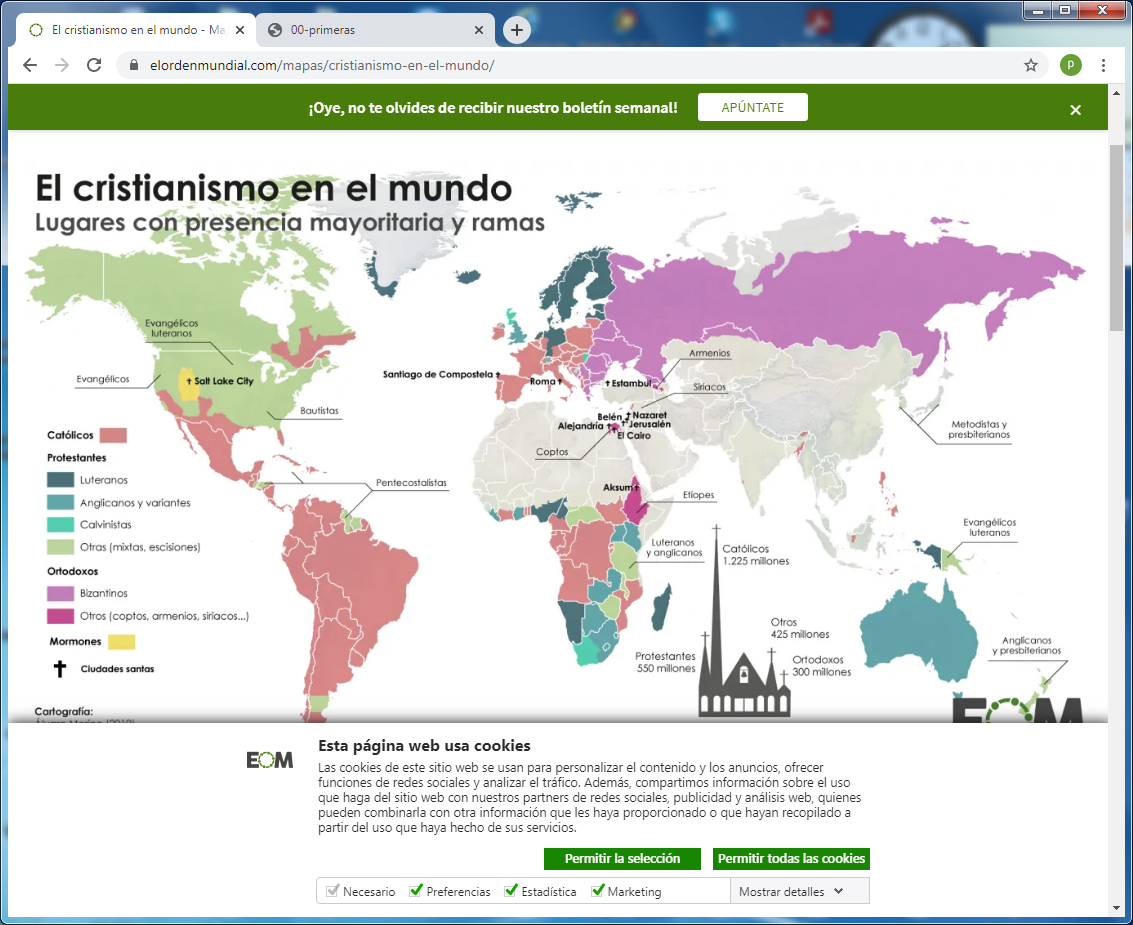   Observación: Los datos son objetivos según la fuente. Pero siempre representan un índice de garantía de un 75%, debido a la dificultad de contabilidad y de documentación en muchos de los 197 países pertenecientes a la ONU en el año  2010; y a la dificultad de los otros aproximadamente 38 territorios que n o están catalogados como naciones libres.DOCUMENTACION DE BASE     1 Actitudes de la Iglesia ante el judaísmo: comprensión, respeto,            y superación del pasado con la serenidad y la verdad. Conocer el pueblo de Israel es deber cristiano, pues Jesús era judío, igual de su madre María, su padre putativo José y los apóstoles y discípulos que le siguieron en su vida, muerte y resurrección. Ese Israel bíblico no es el Israel político de 1948, convertido en  artificial "Hogar judío" ese año y luego en Estado o nación incrustada entre los pueblo multirraciales de los árabes de Jordania y de los palestinos de hoy.   Pero hay que partir del hecho que los judíos no son los 7 millones (que junto con dos de árabes palestinos, habitan en el Estado de Israel. Son sobre todo los 25 ó 30 millones que están diseminados por muchos lugares de la tierra.  Tanto unos como otros viven y practican formas religiosas derivadas de sus primitivos usos regidos por los libros que llamamos del Antiguo Testamento, sobre todo por la Torah  (Ley mosaica). Los diversos libros primitivos (fueron 45 en el canon de Jerusalén, con los añadidos en el de Alejandría) fueron el punto de partida.. Pero se añadieron en siglo III ó IVel Talmudy con menos acogida la Mishna. Esos textos siguieron inspirando sus ritos y formas religiosas, remplazando el templo de Jerusalén destruido con sus numerosas y admirables sinagogas extendida por todo el mundo. Y más que a las sinagogas, a lo que hay que atender hoy es a sus creencias, a sus cultos, a sus plegarias y a sus normas de vida alentadas por lso rabinos, que van desde la circuncisión de los varones hasta las conmemoraciones santas que les unen en las fiestas tradicionales y en sus relaciones de solidaridad.    Todo el Nuevo Testamento hay que entenderlo en el contexto del pueblo elegido por Dios, descendiente, entre otros muchos pueblos, de Abraham y luego de Isaac, de modo que se centró en el hijo de Isaac Jacob, a quien un ángel con el que luchó una noche le puso el nombre de "Fuerte contra Dios", que eso significa Isra-el ( Gn 32. 22-28)   La Historia de los 1700 ó 1600 años antes de Cristo, se continuó luego en los dos milenios que los descendientes de ese pueblo bíblico se han mantenido por la tierra de manera misteriosa y providencial. En la visión de la Iglesia católica interesa el judaísmo en cuanto es la plataforma religiosa en la que surge el cristianismo. Descubrir y conocer datos judaicos sirve para entender mejor los Escritos del Nuevo Testamento y la Biblia en general.   También es conveniente diferenciar lo que es judaísmo como religión y lo que es como cultura, aunque ambos conceptos se hallan estrechamente unidos. Incluso, lo que es el judaísmo de las noticias periodísticas que hablan del Estado de Israel establecido en Palestina, la tierra de Jesús, desde el año 1948, puede servir para entender lo que significa el mensaje de Jesús aceptado por los cristianos, sus seguidores y para sorprenderse, porque los judíos todavía siguen esperando la llegada del "Mesías salvador".   Conocer el judaísmo es un deber de los cristianos   Estrictamente el judaísmo como pueblo nació en el siglo VII a C, cuando el reino de Israel fue destruido por los asirios (722 a C.) y sólo quedó el Reino de Judá. Luego culminó la destrucción de las tribus con la caída de Jerusalén en 587 ante los babilonios. El Edito de Ciro (538) permitió a los israelitas regresar a Judea y reconstruir el Templo y la Ciudad santa. La tribu de Judá y los restos de Benjamín, los desplazados de Babilonia, se agruparon en el llamado reino de Judá. Surgió el judaísmo como reino teocrático y sus dirigentes se declararon herederos de los Profetas y de la Alianza de Yaweh.   Las otras tribus de Israel no regresaron de "su cautividad". Engrosaron aquella "Diáspora" de oriente que tanta importancia histórica tendría para los judíos, pero que poco reflejada se halla en la Biblia.   En tiempos de Cristo, en el siglo I a. C. y el I de la era cristiana, fueron más los judíos (los israelitas) dispersos por el mundo que los residentes en Palestina, el Reino de Herodes y de sus sucesores. En el Mediterráneo y en Mesopotamia podían contarse hasta cuatro millones de "israelitas". En Galilea y en Judea no llegaban al millón los que poblaban la tierra que recorrió Jesús.   Después de Cristo, se conocieron dos tremendas destrucciones de los judíos de Palestina. Una fue la de los años 66-70, en que los romanos de Vespasiano y Tito arrasaron Judea y destruyeron el templo que Jesús conoció, ante la rebelión que provocaron los más extremistas del pueblo. Y la otra sucedió en los años 132-135, que terminaron por arruinar el resto del Israel antiguo.    Desde entonces, la dispersión de los judíos por todo el mundo, romano primero y de los pueblos cristianos después, se incrementó enormemente. Los judíos fueron perseguidos con frecuencia, desde las grandes matanzas de los persas o de los mahometanos, hasta las enormes persecuciones de los tiempos medievales en Europa, de las expulsiones en la España de los Reyes Católicos o de Felipe III o de las matanzas por los nazis en Alemania y las naciones dominadas por ellos.  Sin embargo, los judíos han sobrevivido, como raza más que como pueblo, en medio de una interminable peregrinación por el mundo. Hay algo misterioso que mantiene la identidad de este singular grupo humano: un espíritu, un recuerdo, un sentido de solidaridad, una Ley, una esperanza mesiánica. El término "judaísmo" se conserva desde entonces entre connotaciones complejas y en referencias siempre bíblicas y religiosas.   Judaísmo, cristianismo e islamismo, las tres grandes religiones monoteístas han estado en la historia entremezcladas de alguna forma. Los que interpretan esos vínculos de forma más integrista, las hacen antagónicas y radicalmente adversarias. Tratan de justificar las luchas (moros contra cristianos, pérfidos judíos, etc.) Los más ecumenistas las identifican como las tres religiones que adoran al mismo y único Dios supremo, llamado Yahwe, Alá o Padre del Señor Jesús; y pronostican que tienen que entenderse, armonizarse, respetarse y amarse.   Es normal que haya multitud de coincidencias. Desde sus inicios las comunidades judías, en muchas ocasiones como resultado de migraciones voluntarias y de exilios o expulsiones forzadas, han vivido en casi todo el mundo, pero su historia ha discurrido durante dos milenios entre cristianos y mahometanos. Valores del judaísmo   Jesús era judío y sus seguidores primeros también lo eran. El cristianismo surgió en Palestina y creció dentro de la comunidad judía durante el siglo I d. C. Siempre tuvieron los cristianos gran veneración por la Historia del Israel bíblico y veneraron sus libros como inspirados por Dios y como testimonios de la salvación que Dios quiso para todos los hombres. Por eso el judaísmo sigue siendo una obligada referencia para los cristianos.  Los elementos básicos del judaísmo deben ser admirados, respetados y estudiados por los cristianos y presentados con el debido respeto y amor en una catequesis verdaderamente católica. Entre estos elementos hay que resaltar algunos especiales.Yahwé. La idea y el misterio del Dios único es el más admirable. El judaísmo vive de un riguroso monoteísmo, es decir, a la creencia que un solo Dios trascendente creador del Universo. Fue el dios de la Revelación, el que eligió y protegió al pueblo de Jesús.   El Dios que creó el mundo se reveló a los israelitas. A los Patriarcas primero: Abrahán, Isaac, Jacob y luego en el monte Sinaí a Moisés. Fue incrementando su comunicación a los hombres por medio de los Profetas. Y se fue configurando una "Historia de la salvación", en forma de leyendas al principio y de acontecimientos históricos después, que recogerá la Biblia y se identificará con la historia del pueblo elegido. Ajustar la vida a la revelación ("mitsvot" que dicen los judíos) es esencial para los miembros del pueblo elegido.   Alianza.  Es el otro gran concepto del judaísmo ("berit", llaman ellos). Es el pacto entre Dios y los judíos. Comenzó con Abraham, siguió con el Sinaí, se renovó en cada acontecimiento del pueblo. Supuso la cercanía divina. A veces se manifestó en la misericordia. En ocasiones se mostró en el castigo. Pero nunca el Pueblo elegido fue abandonado por Dios.  Toda la humanidad se benefició de la alianza divina, pues el fin de ella era rescatar, restaurar la elección primero, idea básica que pasará al cristianismo. Los judíos tienen cierto sentido de su mediación universal. Israel se halla entre Dios y la humanidad. Los acontecimientos históricos, y los naturales que afectan a Israel, son vistos como procedentes de Dios.   La Toráh. Es el idea fuerza del judaísmo como religión. Es el conjunto de leyes que Dios reveló a Israel y que los creyentes tienen que asumir y cumplir.  Determinan el modo de vivir (es la Halaká) o camino que se debe seguir en la vida. Muchos judíos los entienden como un sistema o una cultura integral, que abarca la existencia individual y la comunitaria.    Los fieles a ella viven en la santidad, que es la voluntad divina que une mundo y ley, amor divino y fidelidad de los hombres, santidad y legalidad.   La justicia. Es el resultado de la fidelidad a la Ley. La historia del pueblo ha sido sufrimiento. Pero es el modo que Dios tiene para mantenerlo unido y consciente de su destino de triunfo final. Por eso tiene tanta importancia en el judaísmo la "esperanza", que los cristianos revestirán de un sentido escatológico, pero los judíos llenarán de contenidos terrenos los triunfos en el mundo.   La esperanza mesiánica. Esa idea del triunfo mesiánico será la más controvertida entre las diversas corrientes judaicas, desde las integristas y fanáticas hasta las racionales y liberales. Del triunfo en este mundo, expresado en cada triunfo particular, se saltará al gran triunfo final.El protagonista será un Mesías (masiah, ungido con óleo real), un vástago de la casa real de David, que salvará al Pueblo. Para uno, la salvación será material, política, física y real. Para otro tendrá un sentido más espiritual, moral y "religioso". El mesianismo ha constituido una base significativa en el pensamiento judío.   La Tanak.  El judaísmo ha estado siempre alentado por animadores: profetas en tiempos antiguos, hasta que se formó la Tanak, (síntesis entre la idea y la palabra de "Torá, Pentateuco, de "Nebi`im", los Profetas, y de "Kethubim", los escritos piadosos).  Los Libros santos, la Biblia que llamamos los cristianos, son decisivos pues mantienen vivo el recuerdo de las misericordias divinas y por eso se leen con veneración, se interpretan con respeto, se transmiten con fidelidad.   Otros elementos   Durante los tiempos antiguos existieron los sacerdotes, porque se tenía el Templo en el que se ofrecían sacrificios latréuticos, eucarísticos, propiciatorios o expiatorios e impetratorios.  Pero, desde que el Pueblo camina disperso (diáspora), el templo se sustituye en el culto por la sinagoga y los sacerdotes fueron reemplazados por los Rabinos o Maestros (en arameo y hebreo, "Rabbí", "mi maestro"). Ellos son los mediadores e intérpretes religiosos. Son sabios en las Escrituras y en las tradiciones.     Para ellos tiene mucho valor la Torá oral, resumida en "la Misná" (aquello que se "aprende de memoria"). Constituye el documento más antiguo de la literatura rabínica.  El estudio rabínico y los comentarios de la Misná en Palestina y en Babilonia generó dos "Talmudes" (en arameo "Guemará"). El Talmud babilónico fue escrito hacia el siglo VI a de C. Siguieron los comentarios o "midrasim" y los escritos o "targumim".  Culto judío actual   El centro de referencia religiosa y del culto es entre los judíos "la sinagoga" o reunión de la comunidad en un lugar. Ella reemplazó desde la destrucción del Templo para los de Palestina el culto del templo destruido en la Guerra del 66-70. Con todo, ya desde la Cautividad de Babilonia, los judíos de la Mesopotamia y Persia practicaron "los encuentros" para orar, para mantener viva la esperanza y para formarse en la Ley.   La plegaria.  La base del culto judaico ha sido desde entonces la oración y no ya el sacrificio. Toda la vida es adoración divina. "Tener a Dios siempre delante de mí" (Sal. 16. 8), es el verso  escrito en las sinagogas.   Por tradición, los judíos piadosos rezan tres veces al día: por la mañana ("saharit"), por la tarde ("mishná") y al anochecer ("maarib"). Son los tres momentos del sacrificio antiguo. Pero es necesaria la oración en común y la lectura de la Palabra divina y su explicación ("minyán") que debe tener al menos un grupo, o varios, de diez hombres.   Las formas de oración han variado según tiempos y lugares. Pero existe un común denominador interesante: Se practican las llamadas bendiciones ("Tefillá" o rezos; el "Amidá", o rezo de pie; el "Semoné Esré", o dieciocho bendiciones)   Durante los sábados ("sabbat" significa descanso) y en las festividades, estas peticiones se reemplazan por rezos específicos de cada fiesta. Todos los encuentros de oración concluyen con dos invocaciones mesiánicas: el primero se llama "Alenu"; el segundo es una doxología aramea llamada "Qaddis".   Los más devotos llevan en los encuentros religiosos un pequeño manto con flecos, llamado "tal-lit" y filacterias (tefillín). Y, por respeto a la presencia de Dios en todas partes, se cubren la cabeza para rezar, ya sea con un sombrero, ya con un casquete ("kippá").   La meditación y oración están centradas en la Ley. Se ha de leer entera a lo largo del año, durante los sábados. El ciclo anual se inicia cada otoño, con una celebración, la "Simhat Torá" (alegría de la Torá) Se cierra con la fiesta del "Sukkot".   Se deben leer también los profetas ("Haftará", como conclusión).   Tradiciones.  Existen otras muchas, cuyo cumplimiento y defensa depende ya mucho de la piedad de cada adepto.  Las normas sobre los alimentos, para evitar impurezas, fueron muy respetadas en otros tiempos y en mucho siguen vigentes. Sólo se puede comer la carne de los animales puros (Dt. 14. 3-21). Para que sea tal, deben ser sacrificados de forma pura ("kaser", pura). Se debe sacar la sangre y no se puede comer a la vez carne y leche.    Sabbat y fiestas. Es día sin trabajo cada siete días. Se reclama la limosna como forma de devolver  los bienes recibidos del dueño del mundo, Dios. En el sabbat, lo único que se hace es rezar, estudiar, reposar y estar en familia. Las otras fiestas son el desarrollo del sabbat. Son cinco principales y dos de menor importancia.     -  La fiesta de primavera es la mayor: la "Pésaj" (Pascua). Alude a la salida de Egipto.      - Cincuenta días después, el "Sabuot" ('semanas' o Pentecostés).      - Se celebra luego el "Sukkot" ('tabernáculo'), precedida de diez días de purificación.      - Se inicia con la celebración del año nuevo, el "Rosh ha-Shaná",       -  Termina con el "Yom Kippur", día de la Expiación. El día de año nuevo se hace sonar un cuerno de carnero (shofar) para invitar al arrepentimiento. El día de la Expiación es el día más sagrado dentro del calendario judío. Se reza, se ayuna y se confiesan las culpas. Su liturgia comienza con el canto del "Kol Nidr".  Fiestas secundarias son el "Hanukká" y los "Purim". La "Hanukká" (dedicación) recuerda el triunfo de los Macabeos sobre Antíoco IV en el 165 a. C. y la consiguiente reconstrucción del segundo templo.    La fiesta de "Purim" (porciones o suertes) recuerda la salvación de los judíos persas por Ester y por Mardoqueo.   El año litúrgico termina con cuatro días de ayuno en memoria de la destrucción de los dos templos, en los años 586 a. C. y 70 d. C. De estos; el más importante es el de "Tishabé Ab". Es el noveno día del mes Ab, día en el que los dos templos fueron destruidos.Otras prácticas.  Las prácticas judías han sido diversamente observadas.     -   A los ocho días, los niños varones son circuncidados, signo de Alianza.     -  Los niños llegan a la madurez legal a los trece años y entonces se comprometen a cumplir los mandamientos ("Bar Mitsvá") y por primera vez leen la Torá en la sinagoga.     -  Las niñas alcanzan la madurez a los doce años y, en las sinagogas más liberales, también leen la Torá.     -  En el matrimonio ("kiddusín", santificación) se recitan siete bendiciones del matrimonio junto a plegarias por la reconstrucción de Jerusalén y por el regreso de los judíos a Sión.      -  En los entierros, la petición por la resurrección del muerto está incluida dentro de una plegaria por la redención de todo el pueblo judío. Las circunstancias de la Historia   En general, los musulmanes fueron generosos en el trato con los judíos, más que los cristianos. El triunfo musulmán en todo Oriente facilitó el judaísmo rabínico. Los califas Abasíes, en Bagdad, fomentaron las principales academias rabínicas de Babilonia (dirigidas por los "geonim"; plural de gaón, 'excelencia'). Ellos hicieron esfuerzos para unificar las leyes y liturgias judías.    Ayudó en esa buena relación la filosofía griega; fue lenguaje común entre judíos y mahometanos al principio y con los cristianos después. Con eso fue posible asumir la racionalidad de su fe y de sus leyes reveladas.    Las figuras. Algunas figuras ayudaron a dar al judaísmo un carácter más liberal e inteligente.   Notables fueron en el siglo IX Saadia ben Josef y en el siglo XII Judá Ha-Levi y Mosés ben Maimón (Maimónides).    El judaísmo medieval de Occidente se extendió por toda Europa. Pero hubo dos culturas o zonas predominantes: la sefardíe (centrada en la España medieval: Sefarad es España) y la askenazí (situada en Europa central).  Las actividades de los sefardíes fueron sobre todo de filosofía y legislación. Los askenazíes se dedicaron al intenso estudio del Talmud babilónico, sobre todo por Salomón ben Isaac (Rashí) de Troyes en el siglo XI.   El judaísmo se sintió a veces convulsionado y en ocasiones renovado por movimientos místicos, éticos y piadosos. Dentro de estos grupos, el más importante fue el de los "hasidim" (piadosos"), alemanes del siglo XII. Y fueron relativamente influyentes los creadores de "la Cábala", en la España del siglo XIII, con obras como el "Séfer ha-zohar" (El Libro del Esplendor), escrito por Moisés de León.     La Cábala es una actitud esotérica que mezcla gnosticismo y neoplatonismo; describe la divinidad como fuerza del mundo y ofrece interpretación preferentemente simbólica de la Torá o Ley. Comenzó con minorías estudiosas y luego se popularizo. Cuando fueron expulsados los judíos de España en 1492, se divulgó por el Norte de Africa a donde fueron los sobrevivientes. Se intensificó con la influencia de Isaac Luria de Safed. Mesianismo judaico    Existieron corrientes de mesianismo iluminista, como la representada por  Sabbtai Zeví, que influyó en los judíos del siglo XVII.  Otra interpretación influyente fue la del judío polaco Israel Baal Shem Tov, que resaltó la compasión por los pobres.    Nuevas corrientes judaicas surgieron en el siglo XIX y primera parte del XX, al extenderse las comunidades judaicas en América del Sur y, sobre todo, en la América del Norte. Nació una corriente entre política, económica y social que dio origen al judaísmo moderno, que se ha solido denominar como "sionismo". Las depuraciones y atropellos del nazismo alemán, que asesinó a unos tres millones de judíos, fomentó al máximo esta corriente y fue una causa decisiva en la creación del moderno Estado de Israel en 1948.    A finales del siglo XX la población total de judíos en el mundo ascendía a unos 30 millones de miembros, de los cuales casi 7 vivían en América del Norte, 2 en los países Europa Oriental y Rusia, 2 millones en Europa Occidental y unos 3 y medio en el Estado de Israel. Bueno es diferenciar lo que en el judaísmo existe de movimiento político, social y económico y lo que hay de religión y creencia.  Catolicismo y judaísmo   En la educación religiosa de los cristianos  conviene hablar con respeto y ecumenismo del judaísmo como religión. Y es bueno recordar que el pueblo de los judíos es heredero y sucesos de los recuerdos que aparecen en la Biblia: en el Antiguo Testamento y en el Nuevo. Pero es conveniente saber diferenciar esos planteamientos de cualquier otra actitud cultural, política, económica o social.   Entre los judíos hay muchos creyentes y muchos ateos, hay integristas fanáticos y hay liberales inteligentes. Al igual que entre los cristianos y los mahometanos, los hay tolerantes y los hay intransigentes. El educador debe presentar el judaísmo como religión. Y en ningún caso se puede conservar cierta "tradicional antipatía religiosa" contra los judíos, como si ellos hubieran sido los responsables de la muerte de Cristo o promotores de diversas persecuciones del cristianismo, como a veces aparece en la literatura, en el arte o en las tradiciones.   El Concilio Vaticano II (Declaración Nostra Aetate, Nº 4 y 5) marcó las pautas para una revisión histórica y para la promoción de una actitud fraterna y ecuménica que se pueden centrar en esta triple dirección:  - Es repudiable la animadversión religiosa popular contra los judíos, a los cuales se les recrimina ser pueblo deicida por haber crucificado a Jesús. Jesús murió por voluntad propia por los pecados del mundo y bajo Poncio Pilatos. No fue crucificado por los judíos y carece de todo sentido hablar de pueblo "deicida" o sospechar que los judíos, por el hecho de serlo representan peligros o fuerzas del mal y, como tales, se hallan entre los adversarios del mensaje de Cristo.  Se olvidaba en el mundo cristiano de otros tiempos los planteamientos teológicos sobre la realidad del pecado y la inexactitud histórica que representaba tal postura antijudía.   - La muerte de Jesús teológicamente es ajena a una raza o a un pueblo y es responsabilidad de la humanidad entera con sus pecados. El judaísmo, para el cristiano, se presenta como una actitud religiosa y una doctrina digna de todo respeto, en cuanto opción de las personas que, en conciencia, se adhieren a ella. Se contempla en el mundo católico con especial simpatía y solidaridad.     - Se recuerda, con simpatía y agradecimiento, que el cristianismo surgió en la cuna judaica y sus primeros balbuceos históricos tuvieron lugar en las sinagogas de la Diáspora.    Por este triple motivo, en la catequesis hay que resaltar el sentido y el valor del judaísmo. Jesús, los Apóstoles, María Stma. Eran judíos de raza y fueron la fuente de la Iglesia cristiana.   Nada hay en el judaísmo como religión que se oponga al cristianismo, salvo la negativa a asumir que el judío Jesús de Nazareth fue el hombre predilecto en el que se encarnó el Verbo divino. Sin embargo, siempre el judío amo a Dios.    También es bueno recordar que el establecimiento del Estado de Israel en las antiguas tierras de los judíos palestinos no tiene nada que ver con los hechos religiosos, ni con las palabras de Pablo (Rom. 13. 4-5) sobre la conversión judaica al final de los tiempos.   Es un hecho histórico y político, uno más de los avatares históricos del pueblo que Dios escogió para el nacimiento de su Hijo encarnado. Como tal hay que presentarlo.2. El Islam y el islamismo en relación con los cristianos.        Se alude al seguimiento y se aplica a los fieles al Profeta Mahoma  Islam, (slm), siginifica seguir. Con el Islam hoy los cristianos tiene que emplear otro tipo de relaciones desde la perspectiva religiosa, pues en la Historia predomino la beligerancia. Sobre todo es precisa la paz en los tiempos actuales ya que su número de fieles se va multiplicando en Europa y Occidente, debido a las emigraciones del último siglo.Los países de la Unión Europea con un mayor número de musulmanes son: Francia (5,8% de la población), Alemania (6,1%) y Reino Unido (6,3%). España 2,5%). Resto de países europeos no superan el 1,2%, salvo la población mayoritariamente islámica (78%) de Turquía con 83 millones de habitantes. Y hay pequeñas cantidades en otras naciones de Europa oriental. Quien era  MAHOMA (570-632) Fue el profeta del Islam. Se le atribuye la organización de la religión islámica con sus revelaciones y sus normas y sobre todo con sus visiones reales o pretendidas. Pero no deja de ser una simplificación desde el punto de vista religioso e histórico, ya que los comienzos del islamismo son complejos y entraron en juego determinados factores sociales que hicieron del islamismo el fruto de un proceso de síntesis entre las creencias judaicas, cristianas primitivas, persas y de las tribus arábigas.   Desde la óptica religiosa, los musulmanes conciben el Islam como el monoteísmo puro que Alá (Dios, término derivado de “El” judaico) dio a conocer a la humanidad a través de este mercader y luego guerrero. Desde un punto de vista histórico, el Islam es una religión compleja, que no debe considerarse como perfilada por un solo hombre, Mahoma, sino como fruto de un proceso evolutivo a lo largo de varios siglos.   Los datos sobre Mahoma se entremezclan. Hay elementos ciertamente reales e históricos, pero los hay también de leyenda. Los que han servido como fuentes para conocer su vida están escritos en árabe por eruditos musulmanes. El relato primero llegado hasta hoy fue el compilado por Ibn-Ishaq, que murió en el 768.   Las referencias a su obra datan de cuando menos una generación después de Ibn-Ishaq. Es normal que su figura se haya idealizado con el paso del tiempo y la devoción de quienes escribieron sus hechos y sus palabras.   Mahoma debió nacer en La Meca, ciudad de Arabia occidental, en la región de Al-Hijâz. Las fechas de nacimiento son diversas. Una tradición frecuente lo sitúa en "el año del elefante", que se suele interpretar como referencia al año en que un gobernante abisinio de Yemen envió una expedición para destruir la Kaaba de La Meca.  Según la tradición, la expedición fue un fracaso. El grupo invasor llevaba un elefante. Los especialistas modernos sitúan este hecho en el año 570 d.C.   Su familia pertenecía al clan de Hashim, de la tribu de Quraysh, que dominaba La Meca y constituía la mayoría de la población. Hashim no era uno de sus clanes más importantes, aunque gozaba de cierto prestigio religioso derivado de sus derechos hereditarios a determinados cargos en el santuario de la Kaaba.  El padre de Mahoma, Abd Allah, murió antes de nacer el niño; su madre, Amina, falleció cuando era muy pequeño.   Parece que, siendo joven, acompañó a una caravana comercial hasta Siria. Estando allí fue reconocido como profeta por hombres santos y eruditos judíos y cristianos.  Cierto prestigio desde entonces le acompañó; incluso, siempre según la tradición, se mostraron en su cuerpo señales milagrosas de naturaleza misteriosa. Las gentes de La Meca, la tribu de Quraysh, gozaban de buena reputación como mercaderes. Una viuda llamada Jadiya le contrató para administrar sus asuntos. Impresionada por su honestidad e inteligencia, le propuso matrimonio. La tradición afirma que Mahoma tenía 25 años cuando desposó a Jadiya: mientras vivió no volvió a contraer nupcias. Tras la muerte de Jadiya, tuvo otras mujeres; quizá la más conocida sea la joven Aisha.   Parece que las primeras visiones las tuvo hacia los 40 años. Esta iniciación profética no siempre es descrita del mismo modo. Una de las tradiciones difundidas sostiene que tuvo lugar cuando se había retirado a una cueva del monte Hira, en las afueras de La Meca.  Parece que el arcángel Gabriel le ofreció una experiencia y le ordenó "predicar" (iqra) y él se sintió incapaz de hacerlo y no supo qué decir.    Las tradiciones acerca de los primeros seguidores de Mahoma en La Meca, aparte de Jadiya, son muy variables. Coinciden en que los seguidores de Mahoma fueron pocos. Después de cuatro años, había convertido a unas 40 personas. No se desanimó, movido por su persuasión de vidente.  Se incrementó la oposición contra Mahoma y sus seguidores en La Meca. En el año 622 Mahoma se trasladó con algunos de sus compañeros al asentamiento agrícola de Yatrib, a unos 300 kms. al norte. Este suceso, conocido como "Hijra" (o Hégira), cambió la suerte de Mahoma. El episodio marcó el inicio del calendario musulmán, conocido como "era de la Hégira". Poco después, Yatrib cambiaría su nombre por Medina.  En el 630 se hizo con el control de La Meca casi sin oposición. Los habitantes de la ciudad que se le habían enfrentado antes aceptaron ahora el islam. La Kaaba, que ya se había convertido en elemento central de las ideas del islam, fue al fin abierta a los musulmanes.  En el 632, Mahoma viajó por última vez desde La Meca a Medina para realizar las ceremonias del peregrinaje ("hach"). Falleció ese año 632, Mahoma era el máximo dirigente de un Estado árabe que acrecentaba su poder con una gran rapidez.   Es fácil concluir que el islamismo como doctrina vital y conquistadora estuvo alentada por el espíritu creativo y la indudable personalidad de su iniciador. Por eso no es suficiente contemplar a Mahoma como personaje histórico para entender el nacimiento de la religión que sus visiones, o revelaciones, puso en movimiento.    MAHOMETISMO  como religión    Islamismo es la religión monoteísta nacida de las predicaciones de Mahoma, llamado el Profeta, y artífice del gran cambio de los pueblos de la península arábiga en el siglo VII.  El Corán proclama al Islam religión universal y primordial. Considera la misma naturaleza como "musulmana", sometida a las leyes de Dios. Los seres humanos son libres: el Islam no equivale a sumisión, sino a "aceptación" de los mandatos divinos.  El musulmán es seguidor de la revelación divina (que se halla en el Corán) y ha sido expresada por el profeta Mahoma. Acoger el mensaje de Mahoma implica entrar en la comunidad de los "suyos" (en la "umma"). Unos piensan que para ser tal basta pronunciar la "shahada" (profesión de fe) que se expresa al afirmar "No hay más Dios que Alá y Mahoma es su profeta".  La población musulmana mundial hoy se estima en unos 1000 millones. El Islam ha florecido en diversas regiones geográficas, culturales y étnicas.   Los principales grupos étnicos que componen la comunidad musulmana engloban diversos pueblos:      - los árabes (la mayor parte del norte de África y Oriente Próximo),       - los pueblos turcos y otomanos (Turquía, regiones de Rusia y de Asia Central),      - los iraníes, afganos, indo-musulmanes (Pakistán, India y Bengladesh),      - las naciones del Sureste asiático (Malasia, Indonesia y Filipinas) y chinos. Ejes islámicos   Las dos fuentes fundamentales de la doctrina y de la práctica islámicas son el "Corán" y la "Sunna", así como la conducta ejemplar de Mahoma. El Corán. Los musulmanes consideran el Corán como la palabra "increada" de Dios revelada a Mahoma por medio de san Gabriel arcángel. Creen que su autor es el mismo Dios, y no el Profeta, por lo que el Corán es infalible. La palabra procede del árabe "al-qur'ân", 'la lectura' o 'la recitación'. Recoge las diferentes revelaciones de Alá a Mahoma durante los casi 22 años de su vida profética (610-632).  Está dividido en 114 suras (capítulos) de extensión desigual: el más breve contiene 3 versículos o aleyas y el más amplio 286.  Las revelaciones se hicieron en árabe, según la tradición musulmana, a través del arcángel Gabriel (Yibrail). Según la tradición, al principio se memorizaban, pero a veces se escribían en hojas de palmera, fragmentos de hueso, pieles de animales o utensilios similares.   Al morir Mahoma el 632 d. C., sus seguidores comenzaron a recoger estas revelaciones. Hacia el año 650, durante el califato de Utmán, fueron al fin recopiladas tal como hoy las conocemos. La escritura árabe sólo mostraba entonces signos consonánticos, no vocálicos, por lo que más tarde se hubieron de añadir las vocales. Hacia el siglo IV del islam (siglo X de la cronología cristiana) se desarrollaron varias formas de lectura (añadiendo vocales). Se consideraron válidas siete de ellas. No deben confundirse estas lecturas aceptadas con las múltiples versiones de textos coránicos.   En cuanto a extensión, el Corán posee una extensión notable. No está ordenado en la forma cronológica en que se cree que fue revelado a Mahoma. Los capítulos son más pequeños a medida que avanzamos hacia el final del libro. La única excepción a esta regla es el capítulo 1 (la Fatiha) muy corto. El capítulo 2 es el más largo (286 versos en las ediciones más comunes). El 114 (3 versículos) es el más breve. El contenido equivale a un conjunto de preceptos y recomendaciones éticas y morales, advertencias sobre la llegada del último día y el juicio final, historias sobre profetas anteriores y sobre los pueblos a los que fueron enviados. Hay preceptos relativos a la religión y a otras materias sociales como el matrimonio, el divorcio o la herencia.    El Corán es venerado por casi todos los grupos musulmanes y mirado como palabra de Dios en sentido literal.  Se halla en el centro del Islam y es comparable a la Torá para los judíos o al texto evangélico para los cristianos.    Los comentarios del Corán y el modo de entenderlo ("tafsir") han sido continuamente variados en la Historia. Han proliferado los maestros, los libros, las escuelas. Como es natural, tienen especial valor los hechos en los tres primeros siglos de la expansión islámica.   Algunos investigadores no musulmanes sospechan hoy que, de hecho, fue la vida y las leyendas sobre el Profeta, las que fueron organizándose a partir del texto presentado como sagrado.   La Sunna y el Hadit. La segunda fuente esencial del Islam, la "Sunna" o ejemplo del Profeta, es conocida a través del "Hadit", que son recopilaciones de tradiciones basadas en lo que dijo o hizo Mahoma. A diferencia del Corán, que fue memorizado por muchos seguidores de Mahoma durante sus vidas y que fue transcrito muy pronto, la transmisión del "Hadit" fue en gran parte oral y las primeras referencias gráficas no van más allá del siglo IX.   A diferencia del Corán, el "Hadit" no se mira como infalible. En el islámico primitivo la infalibilidad del Profeta (aparte de las revelaciones del Corán, infalibles por venir de Dios) constituyó un punto de controversia.    Los grandes valores del islamismo o mahometismo  Son diversos lo dogmas básicos que han hecho de la religión mahometana una de las más influyentes de la humanidad hasta nuestros días.  Alá es Alá. El monoteísmo es alma del Islam, que sólo admite la existencia de un solo Dios (llamado Alá), unitario y omnipotente. Rechaza totalmente cualquier género de politeísmo, así como la extensión de la divinidad de Alá a cualquier criatura, persona, animal o cosa del universo.    Dios creó la naturaleza por su misericordia, pues de lo contrario existiría la nada. Además, perfiló cada ser creado con un plan sabio que sólo él conoce.   El mundo creado se rige por leyes que gobiernan las cosas. El resultado es el conjunto armónico que llamamos cosmos, en el que cada cosa tiene su propio lugar con limitaciones.   Dios preside y gobierna el Universo, que con su ordenado funcionamiento es la prueba principal de la existencia de Dios y de su unidad.   La tentación y Satán.  Por sus imperfecciones los hombres cometen errores, sobre todo si temen que la caridad y el sacrificio por los demás redunden en su propio empobrecimiento.   Los hombres tienen que hacer penitencia y superar su egoísmo. Satán los tienta para que no vayan por ese buen camino. Hay que ahuyentarlo con plegarias y sacrificios, como son el ayuno y la limosna, valores que el corazón cultiva mucho. Se necesita una piedad interior, que el Islam llama "taqwa". Suele traducirse como 'temor de Dios', pero que significa en realidad 'protección del peligro'. Gracias a este don, los hombres disciernen el bien del mal y, sobre todo, valoran las acciones en su conciencia  Profetas. Dios ha enviado profetas a la tierra a causa de la debilidad moral de la humanidad. La misión de los profetas fue iluminar y promover el buen comportamiento moral y espiritual.  Es misericordia de Dios el que haya habido esos profetas, pues el hombre no se basta para diferenciar el bien del mal. Los profetas le enseñan a caminar hacia Dios.  El último gran profeta, el supremo, ha sido precisamente Mahoma, al cual Dios eligió para culminar su revelación y a quien el Arcángel Gabriel transmitió las enseñanzas eternas.    El Juicio Final.  Las acciones divinas de creación y gobierno del mundo terminarán con el Juicio Final. Los hombres serán llamados ante Dios y cada uno será juzgado tan sólo por sus hechos. Los "elegidos" irán al Jardín (el paraíso) y los "réprobos" irán al infierno, aunque Dios es misericordioso y perdonará a los que sean merecedores de ello.    El Corán habla de otra clase de juicio divino, que afecta a las naciones, pueblos y comunidades. Están corrompidas por la riqueza, el poder y el orgullo, y si no se reforman serán castigadas con la destrucción o sojuzgadas por pueblos más virtuosos.  La vida islámica    La profesión de fe y la Oración.   Es el deber ("salat o "namaz" en la India, Irán y Turquía). Se concreta en cinco oraciones diarias.       -  La primera tiene lugar antes de la salida del sol;       -  la segunda, al mediodía;       -  la tercera, entre las tres y las cinco de la tarde;       -  la cuarta después de ponerse el sol;      -  y la quinta, antes de acostarse y antes de la medianoche.    Durante la oración, los musulmanes miran en dirección a la Kaaba, pequeño templo cúbico que se halla en el patio de la gran mezquita de al-Haram (el "lugar inviolado") de La Meca.    Se realiza de pie, se sigue de una genuflexión y luego vienen dos postraciones. En cada una de estas posiciones se recitan determinadas fórmulas y fragmentos del Corán.   Los viernes se reza en las mezquitas a primera hora de la tarde oraciones especiales de carácter comunitario. Son precedidas por un sermón del imán, llamado también el "khatib". En los dos días de fiesta llamados "ids" (uno de ellos al terminar el mes de ayuno del Ramadán y el otro al finalizar la peregrinación a La Meca), se tienen oraciones y sermones peculiares.  Limosna.  El musulmán debe pagar el denominado "zakat" (limosna). Fue un precepto exigido por Mahoma (y luego por los imanes) a los miembros ricos para ayudar a los pobres.     Se utilizó para captar conversos, para la redención de cautivos de guerra, para el auxilio de personas con deudas, para la financiación de la yihad (la guerra por la causa del islam o guerra santa), etc.    Sólo si se entrega el "zakat" se considera legítima y purificada la propiedad y fortuna de un musulmán. En muchos estados musulmanes el "zakat" no es recaudado por el Gobierno y se ha convertido en limosna voluntaria, aunque su pago sigue siendo considerado como una obligación religiosa   Ayuno. El ayuno ("saum"), se realiza durante el mes del Ramadán. El calendario islámico es lunar y las festividades no se limitan a una estación. Por eso los tiempos de ayuno varían.     Durante ese mes las personas deben abstenerse de comer, beber, fumar y mantener relaciones sexuales desde el amanecer hasta la puesta del sol. Al anochecer se interrumpe, pero no la limpieza de pensamientos durante todo el período. Los que tienen bienes, deben dar de comer como mínimo a un pobre.    Quienes se hallan imposibilitados por enfermedad o viaje, no ayunan, pero guardan la obligación para cuando puedan.    Peregrinación. La quinta obligación del musulmán es el "hach", la peregrinación a la Kaaba, en La Meca. Todo adulto, capacitado físicamente y con bienes suficientes debe realizar esta peregrinación por lo menos una vez en su vida.  Se celebra durante los primeros 10 días del último mes del año lunar. Los peregrinos deben hallarse en absoluta pureza y vestirán sólo una prenda blanca inconsútil. No pueden en el viaje derramar sangre, cortarse las uñas o el pelo y caer en cualquier tipo de vulgaridad.      Al llegar deben dar siete vueltas a la Kaaba, correr por siete veces a paso ligero entre los dos túmulos próximos al santuario, caminar los 3.827 ms. hasta Mina, recorrer los 11.263 ms. hasta Arafat, permanecer allí durante la tarde para escuchar un sermón.    Los otros deberes. El Islam prohíbe el consumo de alcohol y de carne de cerdo. Es el símbolo de la pureza reclamada por Alá a los seguidores del hombre puro que fue el Profeta.  Los encuentros con los creyentes son ocasiones para conservar y fortalecer la fe. Las mezquitas tienen un sentido religioso singular.   La visión islámica de sociedad es teocrática. Es objetivo de los musulmanes es el "gobierno de Dios en la Tierra", lo cual implica que las actitudes laicistas son radicalmente opuestas a la teocracia integral del Islam. Por eso en la religión islámica es imposible separar los poderes religiosos de los militares y de los civiles.   La filosofía social islámica se basa en la creencia de que todas las esferas de la vida, la espiritual, la social, la política y la económica, constituyen una unidad indivisible y deben inspirarse en los principios revelados por Dios al Profeta.   Este ideal absorbe conceptos tales como Derecho, Estado, Sociedad, Política, Desarrollo, Ciencia, etc. Así se inspiran los cinco pilares de la sociedad santas de los creyentes.   El islamismo fue siempre especialmente admirable por sus actitudes y sus logros culturales, siendo el amor a la cultura una de las grandes fuerzas cautivadores del pensamiento inspirado en el Corán. Las universidades estuvieron siempre unidas a las mezquitas ("madrazas") y fueron fuentes de inspiración para otras culturas y regiones a lo largo de los siglos.Siempre en las mezquitas funcionaron centros de enseñanza religiosa. En ellas se formaron los "ulama" (ulemas o investigadores religiosos), los "qadis" (cadíes o jueces), los "muftis" (muftíes o intérpretes de la Ley) y otros altos representantes religiosos. Estos funcionarios formaron una importante clase política en diversos países, como Turquía y la India.    Ley islámica (sharia) rige los destinos de la comunidad en los países que la asumen como reflejo de la palabra revelada por Alá. En el Islam, el término Derecho tiene un significado más amplio que en el mundo occidental. Unifica normas y criterios tanto morales como legales. Por eso el Derecho islámico no puede ser formulado como norma legal ni ser impuesto por los tribunales. En gran parte depende sólo de la conciencia.     El término yihad, (o "guerra santa") designa la lucha por un fin islámico que en general se asocia al ideal de "reformar la Tierra", claro que al modo islámico. Puede requerir el uso de la violencia y la utilización de ejércitos si es necesario, pero no necesariamente se ha de indentificar guerra física y "yihad".     La "yihad" no equivale a expansión territorial ni a conversión forzosa de otros pueblos al islam. Pero popularmente se entiende prioritariamente en este sentido. En los tiempos antiguos este concepto sirvió a muchos gobernantes para justificar las invasiones y los afanes de dominio político con razonamientos militares. Con el paso del tiempo se fue interpretando más en términos defensivos que ofensivos.    La familia y matrimonio. El Corán aprueba la poligamia y permite al hombre tener hasta cuatro esposas; pero también reclama que, si no se puede tratar por igual a todas, hay que casarse con sólo una. El abuso de la poligamia y del derecho del marido en el Islam tradicional a repudiar a la esposa, incluso cuando su conducta es intachable, ha conducido en los últimos años a la promulgación de leyes encaminadas a evitarlo en casi todos los países musulmanes.     La fidelidad sexual es requerida, pero afecta sobremanera a la mujer. Si se prueba el adulterio, el castigo es de 100 latigazos en público. Se exige el trato respetuoso a las mujeres y concede a las esposas el derecho al divorcio en caso de malos tratos.    El Corán levantó la condición de la mujer en el entorno en que surgió. Prohibió el infanticidio de niñas, práctica frecuente en las tribus árabes. Con él las hijas tenían parte en la herencia paterna, aunque sólo en la mitad de lo asignado a los hijos.  3  Los movimientos religiosos dentro del islamismo   En tiempos de Mahoma, la península Arábiga tenía población móvil: beduinos nómadas dedicados al pastoreo y al bandidaje, y árabes que vivían del comercio en las ciudades.    La religión dominante era politeísta e idólatra, aunque existían antiguas tradiciones monoteístas, o por lo menos la creencia en una divinidad suprema.   Había comunidades judías y cristianas que contribuyeron a crear una mayor receptividad hacia las doctrinas monoteístas, si bien los árabes no se hicieron judíos ni cristianos en número significativo. El período expansivo   En los siglos VII y VIII se produjo, debido a las circunstancias propicias y al empuje ardoroso de los primeros adeptos, una expansión territorial sorprendente del Islam, en el plano social y militar, y en el plano religioso.   Al mismo tiempo se desarrollaba la consistencia de su doctrina. En el Islam la Teología es casi tan importante como el Derecho. Los debates y las discrepancias teológicas comenzaron muy poco después de la muerte de Mahoma, impulsados por los afanes de predominio e sus primeros seguidores.    El primer conflicto lo desencadenó el asesinato del tercer califa, Utmán ibn Affan. Las luchas que se produjeron incrementaron las discordias religiosas.   La cuestión básica se centró en si un musulmán sigue siéndolo después de cometer pecados graves. El grupo fanático de los "jariyíes" sostuvo que los pecados graves, sin el debido arrepentimiento, llevan a la exclusión del musulmán (aunque siga observando los restantes artículos de fe) de la comunidad islámica. Buenas obras, por lo tanto, y no sólo fe, son esenciales para el Islam.    Los jariyíes llegaron a considerar sacrílegas a casi todas las autoridades políticas musulmanas. Multiplicaron sus rebeliones y fueron eliminados.   Una facción jariyí más moderada, los "ibadíes", consiguió sobrevivir y todavía hoy pervive en el norte y este de África, y en algunos países de Oriente Próximo (Siria y Omán).   Los motáziles    La traducción de las obras filosóficas griegas al árabe en los siglos VIII y IX desencadenó la aparición de la primera escuela racionalista de teología islámica, "los motáziles", que resaltan la lógica rigurosa como actitud religiosa.   La importancia de las buenas obras siguió siendo tema central de discusiones. Los motáziles mantuvieron que un creyente pecador sin arrepentirse no es musulmán, pero no quedaba expulsado sin más por sus pecados.   Sin embargo, orientaron su reflexión hacia la naturaleza divina y resaltaron la unidad y la justicia de Dios. Afirmaban que Dios era pura esencia sin atributos, puesto que los atributos implicarían multiplicidad.   Defendieron el libre albedrío, ya que si el individuo no es libre para elegir entre el bien y el mal, no tiene sentido el premio y castigo divinos.   Dios, al ser perfecto y justo, no puede abstenerse de recompensar el bien y castigar el mal. Como racionalistas, los motáziles sostenían la suficiencia de la razón para distinguir entre el bien y el mal. La teología de los motáziles fue establecida como credo oficial por el califa Al-Mamun.   Hacia el siglo X se produjo una reacción, encabezada por el filósofo Al-Ashari y sus seguidores. Se negó por algunos teólogos islámicos el libre albedrío, considerando este concepto incompatible con el poder absoluto y la voluntad de Dios. Rechazaron que la razón pueda conducir a discernir entre el bien y el mal, pues las verdades morales son establecidas por Dios y sólo se pueden conocer a través de la revelación.   Los conceptos de Al-Ashari y su escuela fueron imponiéndose entre los suníes ortodoxos. Todavía hoy predominan entre los musulmanes más conservadores. Sin embargo, la tendencia de los suníes terminó por tolerar diferencias de opinión y admitir como criterio religioso prioritario el consenso de la comunidad en materia de doctrina.Tiempo medieval    Los motáziles que adoptaron los métodos filosóficos griegos para difundir sus ideas. Algunos de sus adversarios utilizaron los mismos métodos y el debate abrió nuevas discordias. El movimiento filosófico islámico, basado en gran medida en la traducción al árabe de las obras griegas, fue favorecido por el califa Al-Mamun.  *  El primer filósofo islámico importante fue Al-Kindi (siglo IX), que intentó integrar los conceptos de la filosofía griega con las verdades reveladas del Islam.   Como otros filósofos islámicos de este período, estuvo influido ante todo por las obras de Aristóteles y por el neoplatonismo, que sintetizó en un único sistema filosófico.   *  Alfarabí se convirtió en el siglo X en el primer filósofo islámico que subordinó la revelación y la religión a la filosofía. Sostuvo que la verdad filosófica es idéntica en todo el mundo y que las muchas religiones existentes son expresiones simbólicas de una religión universal.  *  En el siglo XI, Avicena logró la integración del racionalismo griego y del pensamiento islámico, aunque fuera a costa de negar varios principios coránicos básicos: la inmortalidad personal y la creación del mundo, por ejemplo. Sostuvo que la religión es filosofía, pero con un lenguaje metafórico que la hace atractiva para las masas.  *  Estos conceptos provocaron ataques contra Avicena y los más racionalistas, por parte de algunas autoridades islámicas. También se le opuso el teólogo Algazel, cuyo libro "La destrucción de los filósofos" tuvo mucho que ver con el declive final de la especulación racionalista en la comunidad islámica.  *  Averroes, filósofo y médico hispanoárabe del siglo XII, defendió los conceptos aristotélicos y platónicos contra Algaze. Fue el filósofo islámico más importante de la historia de Occidente gracias a su influencia en la escolástica.    Sufismo   Un movimiento místico llamado sufismo tuvo su origen en el siglo VIII. Algunos musulmanes piadosos, como reacción a la difusión mundial del islam, comenzaron a hablar sobre la importancia de la vida interior y la purificación moral. Durante el siglo IX el sufismo se desarrolló como doctrina mística: defendía la comunión directa y la unión de éxtasis con Dios, como su ideal. Esta aspiración llegó a ser peligrosa para el Corán, por sus tendencias panteístas. En 922, Al-Hallaj, acusado de haber manifestado su identidad con Dios, fue ejecutado en Bagdad.    Algunos sufistas intentaron lograr una síntesis entre el sufismo moderado y la ortodoxia, y en el siglo XI Algazel logró introducirse en el ámbito de la ortodoxia.   En el siglo XII el sufismo se transformó en un complejo movimiento popular. Multiplicó sus alusiones a la unión con Dios. Para ellos, el Corán tiene fuerza inagotable para llevar al creyente a la total unión con Dios. La insistencia sufí en el conocimiento y en el amor de Dios estimuló las de las masas al islam. Hizo posible su extensión más allá de Oriente Próximo, llegando a África y Asia oriental.    Así la "fraternidad" sufí se multiplicó desde el Atlántico hasta Indonesia. El humanitarismo de los fundadores y dirigentes, que no sólo atendían las necesidades espirituales sino que también ayudaban a los pobres,y hacían de intermediarios entre pueblo y los dirigentes    Los shiíes.   Los shiíes son una rama sectaria del Islam que ha mantenido originalidad e importancia hasta hoy. Surgieron a consecuencia de una turbulenta disputa familiar sobre la sucesión política de Mahoma. Los shiíes consideraban como un derecho divino el gobernar a la comunidad. Sólo los descendientes del Profeta, a través de su hija Fátima y de su marido Alí, podrían hacerlo.    Por eso, los "cuatro califas justos" (658-750), es decir los cuatro descendiente de Mahoma fueron los únicos dirigentes puros. Después siguieron los 12 caudillos infalibles que merecen sus seguidores (duodecimanos se les llama) con absoluta confianza.   El duodécimo y último imán desapareció en el año 873; los shiíes esperan desde entonces su regreso para que regrese la justicia al mundo y se restaure la luz divina, que sólo puede proceder del que es imán de verdad. Hasta ese momento hay que esperar y orar. Los mejores gobernantes no tendrá la legitimidad absoluta.   Los shiíes, a diferencia de los suníes ortodoxos, no son partidarios de ampliar al máximo la tolerancia hacia los otros credos. Se refugian en conocimientos esotéricos y los valoran por encima del consenso de la comunidad.Otros grupos    *  La de los "ismailíes" es una de ellas, de cierta importancia. Las ideas teológicas de los ismailíes son más radicales que las de los shiíes. Asimilaron parte importante del gnosticismo y del neoplatonismo. Abundan en la India y Pakistán. Algunos se han extendido desde África oriental a Canadá.    *  La secta drusa es una ramificación de la ismailí. Surgió tras la misteriosa desaparición en El Cairo del califa ismailí Al-Hakim. Creen que Al-Hakim era una encarnación de Dios y habrá de volver a salvar a los fieles que le esperan.    * En 1841 un joven shií, Mirza Alí Muhammad, de Shiraz (Irán), se proclamó "Bab" ('puerta a Dios') y asumió un papel mesiánico. Sus seguidores, formaron un grupo denominado "babismo". Fueron perseguidos con dureza por los shiíes. El dirigente fue ejecutado en 1850.   * Durante el liderazgo de su discípulo Mirza Husayn Alí Nuri, que adoptó el nombre de "Baha Allah" ("esplendor de Dios"), el "behaísmo" (nombre que adoptaron) desarrolló una doctrina pacifista y universalista, que se llegó a declarar como una religión independiente del islam y que logró numerosos adeptos en Estados Unidos.    * Los wahhabitas. Otros movimientos recientes han tenido más dimensión social y ética que doctrinal. El movimiento de los seguidores de Ibn Abd al-Wahhab, surgió en Arabia en el siglo XVIII. Se oriento pronto hacia tendencia integrista con ramificaciones en todo el mundo musulmán.    Se preocupó por las reformas morales de las sociedades históricamente islámicas. Pretendió purificar el Islam de influencias no islámicas, y en particular de las que habían comprometido su monoteísmo original, subrayando la responsabilidad de los musulmanes para pensar con independencia en lugar de aceptar a ciegas las tradiciones que tendían a la universalidad.Tendencias recientes.   La figura más influyente del siglo XIX fue la del egipcio Muhammad Abduh, para quien la razón y el pensamiento moderno occidental confirmarían la doctrina del Islam en lugar de socavarla. Esa doctrina islámica podría ser reformulada en términos modernos.   Muhammad Iqbal es el más importante filósofo moderno que abordó la reinterpretación de las doctrinas islámicas.    Otros intelectuales en Turquía, Egipto y la India han tratado de reconciliar las enseñanzas del Corán con las ideas surgidas tras la expansión de la democracia constitucional: libertad de ciencia, emancipación de la mujer, relaciones tolerantes con otras creencias, aceptación de los postulados democráticos, etc.   El Corán enseña el principio de "gobierno por consulta". No es preciso aferrarse a tradiciones monárquicas en tiempos modernos, pues el principio coránico de gobierno en nombre de Dios es compatible con elecciones, constituciones y pactos nacionales o internacionales. Islam y cristianismo   Al margen de los avatares históricos que han existido entre islamistas y cristianos, en la educación de la fe hay que saber educar las conciencias para que se hagan conscientes de los que significa la fe islámica en la historia y en nuestros días.   El Islam ha iniciado en la segunda mitad del siglo XX cierto acercamiento hacia las otras religiones monoteístas, dada la confluencia de intereses sociales que se produce en continentes como Africa y como el Sur de Asia.    Convencidos de la verdad absoluta del Islam, los musulmanes no han buscado entablar diálogo pacifista, sino la apertura a algún género de tolerancia que evita la radicalización de las masas plurireligiosas que dominan en diversos países oficialmente musulmanes: Sudan, Nigeria, India, Madagascar, etc.    Se ha pretendido desenterrar las viejas y medievales actitudes de pluralismo y comprensión que resplandeció en muchos escritores.    Desde la década de 1960, sin embargo, los musulmanes han iniciado un diálogo con representantes del cristianismo y del judaísmo, reconocidos por el islam como las otras dos "religiones del libro" (basadas en una revelación).    Aunque los resultados han sido más bien limitados, tal vez debido al colonialismo occidental y la desconfianza, no se debe cejar, al menos por parte cristiana, en esas actitudes de respeto y comprensión mutua.  Estos deben ser lo criterios del educador cristiano en el tratamiento de este tema de formación ecuménica.    La Declaración Nostra Aetate del Concilio Vaticano II (N. 3) marcaba las directrices:     - Mirada de aprecio a los musulmanes que adoran al único Dios verdadero.     - Fraternidad con los descendientes de Abraham, que recibió la promesa divina.     - Común veneración de Jesús como Profeta y elegido por Dios Padre.     - Acogida de la común admiración por María, la madre de Jesús.     - Promoción compartida de valores como el de la compasión y la limosna, la solidaridad con los pobres y la esperanza en la resurrección final.     - Olvido y superación de las rencillas y discrepancias históricas.  En conformidad con estos criterios la tarea del educador ha de ser doble:   *  Formar e informar la conciencia y la inteligencia de los educandos en lo que realmente es el islamismo como creencia y superar las visiones parciales de los diversos grupos o de las actitudes de intransigencia que puedan manifestar algunos movimientos islámicos, particularmente los fundamentalistas y los integristas.   * Ayudar a los educados a discernir la verdad del error, reclamando integridad en la propia fe y tolerancia con los postulados no compartibles de los que con buena conciencia viven conforma a ellos    El realismo obliga a pensar que la relación con budismo no lagrará en mucho tiempa cosa que el respeto y el rechazo al proselitismo agresivo y la defensa de la libertad, tanto por el islamismo como por el cristianismo.   4   HINDUISMO y la relación con el cristianismo    Nacida en el Sur y Centro de Asia, en la India sobre todo, ha influido poderosamente en la cultura oriental y ha extendido ramificaciones en otroslugares del mundo.   El término "hindú" es derivado del sánscrito "sindhu" ("río", en alusión al gran Indo). En el siglo V a. C. lo hacen usual los persas para denominar a los habitantes de la zona. Sin embargo, los nativos del valle del Indo se denominan como "creyentes en los vedas" y tienen a gala seguir cuatro "formas" (varnas), "caminos" (dharma) y pasos o etapas (ashramas)".
   Como conjunto de creencias organizadas, el hinduismo es religión muy extendida. Tal vez acoge a unos 700 millones de adeptos. Ha tenido profunda influencia en otras religiones durante su secular trayectoria iniciada hacia el 1.500 a de C. Es flexible y tolerante en sus dogmas, lo que lleva a cierto sincretismo y a las fronteras de multitud de supersticiones.    El hinduismo es una religión más moralista que dogmática. Regula el comportamiento del hombre, más que su modo de pensar. Invita a cantar los himnos del "gayatri" al amanecer; pero muy pocos creyentes saben a qué dios lo entonan. Con todo, la mayor parte de los grupos hindúes centran su pensamiento en tres dioses o figuras divinas: Shiva, Vishnú y Devi; pero también admiten cientos de otras deidades menores, propias de cada poblado o familia. 
    Sugiere prácticas que observan casi todos: el respeto al Brahmán (casta superior) y a las vacas sagrada; no comer carne (en especial la de vacuno); matrimonio sólo con miembros de la misma casta ("jati").   No tienen jerarquía doctrinal ni eclesiástica; la suplen con la resignada tolerancia de las castas o grupos sociales incomunicables entre sí y fijos a lo largo de los siglos.     Documentos sagrados    Son muchos, pero se suelen recoger como principales los que relatan los hechos y recogen las doctrinas morales y cultuales.   La fuente escrita está en "los Vedas". Son cuatro libros de visiones con un fondo común.
     *  El "Rig-Veda" es el más antiguo: escrito en sánscrito entre el 1300 y el 1000 a. C. Consta de 1.028 himnos a los dioses y se desarrollan en medio de creencias, mitos y supersticiones.
     *  Al "Rig-Veda" le fueron agregados otros dos Veda, el "Yajur-veda" (el libro del sacrificio) y el "Samar-veda" (libro de los himnos).      *  Más tarde surgió un cuarto libro, el "Atharvaveda" (los hechizos mágicos). Con él, hacia el 900 a. de C., quedaron escritos los cuatro.   *  Luego vinieron otros escritos religiosos de menor valor, los "Brahmanes", textos escritos en sánscrito, amplios y prolijos, que comentan los rituales que practican los sacerdotes y los mitos en que se apoyan. Y hacia el 600 a. C. se compusieron los "Upanishards", o reflexiones sobre la naturaleza del Universo.    Los Vedas, junto con los Brahmanes y los Upanishards, son considerados como normas reveladas (shruti, oídos de los dioses), y no se pueden cambiar. Como son difíciles de recordar, los hindúes usan una "smriti" (lo que se recuerda), que resume todo lo escrito y se transmite por oral.    La epopeya más significativa del hinduismo es el "Mahabharata" que consta de 18 libros y de unos 200.000 versos. Es la epopeya más extensa de la literatura mundial. Se atribuye a un poeta, Vyasa, aunque fue escrito poco a poco por muchas manos entre el 200 a de C. y el 200 d de C. Relata la guerra civil entre los hermanos Pandu, al mando de Krishna (dios), y los Kauravas. El escenario se desarrolla en el reino de Kurukshetra, en los entornos de la actual Delhi. 
  También es valioso el "Ramayana" que cuenta el viaje que hizo Rama para rescatar a su esposa Sita, raptada por el demonio Ravana. Tiene unos 50.000 versos y es de menor importancia. Tal vez se inició su escritura hacia 300 a.C. y se desarrolló hasta el 300 d.C.
     Filosofía religiosa.  Además de creencia religiosa, el pensamiento hindú se apoya en una Filosofía original. El Universo es una gran esfera encerrada, un huevo cósmico, que esconde muchos cielos concéntricos, subterráneos, océanos y continentes. La India, por supuesto, está en medio de todos ellos.    Para los hindúes la vida humana es móvil y sigue un curso cíclico: después de morir, el alma renace en otros cuerpos de personas, animales, vegetales o minerales. Este "samsara", o proceso de reencarnación, implica la trasmigración de las almas. Cada reencarnación mejora o empeora la situación, según lo que haya acumulado de virtud o de demérito el ser que ha vivido. Todo el provenir depende del "karma" o riqueza espiritual acumulada. En la medida de lo posible, hay que mejorar la situación con expiaciones y obras buenas.   Clases y castas.  Los hombres están repartidos en clases o situaciones ("varnas"). Al principio había tres; luego se fueron complicando. En el "Athavarveda" se añaden otras muchas. Las primeras tres clases ("brahmán" o sacerdotal, "kshatriya" o guerrera, y "vaishya" o pueblo llano) fueron las fundamentales y se mantienen. Aunque luego se multiplicaron los "parias o intocables", que apenas si se les puede llamar hombres. En algunas regiones, se añadieron los "shudras o sirvientes".    Todos tienen tres misiones en la vida: estudiar los Veda (los sabios); originar hijos (a los ancestros) y sacrificarse por los dioses.   Las tres metas u objetivos eran el "artha" (éxito en bienes materiales), el "dharma" (recto comportamiento social) y el "karma" (los placeres sensuales).      El ideal de todo buen hindú es criar un hijo como ofrenda a los antepasados, a quienes se entrega simbólicamente (ceremonia "shirdadha") como contribución a la vida. Es también un deber que impone el propio espíritu o alma ("atmán") antes de fundirse con la divinidad.   Para los hindúes, el principio del "sanatana dharma" es muy importante. Es la lucha ascética para llegar al "ahimsa", o ausencia del deseo de hacer daño, la bondad, la paz, la resignación. El "ahimsa" anula toda violencia y prohíbe todo acto agresivo contra un ser vivió, hombre o animal. Por eso en sus cultos y templos no hay sacrificio de víctimas.  Dioses y creencias. Los tres dioses son Shiva, Vishnu y Devi. Pero hay muchas diosas veneradas con devoción. Son manifestaciones de la diosa Devi. Las interpretaciones populares de Devi son variadas.
     - Para unos es el artífice de la creación y de la destrucción del mundo;
     - para otros se muestra como Durga, la lejana, que mata a Mahisha, el demonio búfalo; 
     - y para otros es Kali, diosa negra que danza sobre cadáveres y calaveras. 
   Los shaktas (seguidores de Sakti, el poder femenino) adoran a la diosa. 
  En los cultos tántricos, se iguala a Devi con Radha, la consorte de Krishna.  También hay representaciones pacíficas de la Diosa, a la manera de esposas de los dioses: 
     - Lakshmi, la sumisa de Visnú; 
     - Parvati, esposa de Shiva e hija del monte Himalaya; 
     - Ganga, diosa del río (el Ganges);
     - Saraswati, diosa de la música y de la literatura y esposa de Brahma.   Ritos y templos. Son muchos y muy sencillos: una casa de piedra y una imagen divina. Pero en determinados lugares sagrados o santuarios, como el de Rishikesh en el Himalaya o el de Benarés en el Ganges, se acumulan grandes peregrinaciones de fieles que provienen de todas las zonas de la India. Algunos lugares son especialmente santos y reciben más peregrinos, por ejemplo Prayaga (confluencia de los ríos Ganges y Yamuna, en Allahabad).
   Evolución religiosa.  Se puede afirmar que la India es un pueblo de creyentes, fieles y múltiples. Cada uno puede interpretar las creencias en función de sus preferencias, de las tradiciones familiares o de las habilidades de los encargados de los santuarios para atraer peregrinos y, por lo tanto, dones, tributos y ofrendas.   El origen de los cultos se pierde en la noche de los tiempos. En el valle Indo ya floreció, alrededor del 2.000 a. C., una civilización muy desarrollada, en las proximidades de las localidades de Harappa y Mohenjo Daro. Algunos maestros de las enseñanzas de la religión de la India han emigrado a Europa y a América, donde han inspirado grupos de seguidores. Algunos de ellos, como la secta Hare Krishna, fundada por Bhaktivedanta, dicen inspirarse en prácticas del hinduismo clásico.
    Cristianismo e hinduismo La distancia cronológica, la geográfica y la teológica ha hecho a las dos grandes creencias de la humanidad mutuamente desconocidas. No es fácil habilitar caminos de mutuo conocimiento y fomentar actitudes de suficiente respeto y comprensión. Con todo es preciso cultivar los sentimientos que ya el Concilio Vaticano II sugería en su Declaración "Nostra Aetate" (n. 2) sobre esta religión tan extendida en Oriente y presente en el Occidente a través de los intercambios migratorios, de las influencias artística y literarias o hoy por medio de los cauces insospechados de la "globalización.
  Los criterios católicos que advertimos en el Vaticano II (Nostra Aetate n. 2) se condensan en tres grandes consignas   -  Descubrimiento de la riqueza mítica, reflejo de la fuerza creadora del hombre, y de la inquietud ética, expresada con frecuencia en ropaje estético. Los cristianos ven en la inquietud hinduista por el hombre, una invitación a valorar la sensibilidad ante la divinidad suprema y un recuerdo permanente en torno a la intervención del cielo en la vida de los hombres.   -  El esfuerzo del hinduismo por liberar al hombre del desconcierto, de la angustia y del materialismo empobrecedor es una riqueza humana digna de todo respeto. Harán bien los cristianos en intuir, debajo de sus afanes de cada día, el ansia de trascendencia que anidó desde siempre en el género humano. Deben alabar a Dios por el apasionado deseo de encontrar la verdad en medio de todos los caminos humanos y a través de los esfuerzos realizados con este motivo.  
   -  El sentido ascético (lucha, superación, búsqueda, dominio, purificación continua) que se advierte en el Hinduismo se puede trasladar al ámbito cristiano, cuyo mensaje tantas veces coincide con las visiones sobre el hombre y sobre sus inquietudes de huir del mal y de tributar homenajes reverentes a la divinidad.     A pesar de estas sugerencias y consignas, sobre todo los educadores de la fe no deben olvidar las grandes distancias ideológicas que subyacen entre ambas religiones.
    Harán bien en clarificar las ideas de sus educandos, sobre todo en lo que a influencias indirectas se refiere. Algunas de las sectas o actitudes religiosas sincretistas que se extienden en determinados ambientes, más por afectividad que por ideología, tienen sus raíces en los planteamientos hinduistas más depurados y con frecuencia adulterados.     En los tiempos actuales se han multiplicado las conexiones entre el cristianismo y las religiones tradicionales de oriente, debido a las influencias literarias, a los gustos artísticos y a los medios de comunicación. No ha sido ajena a este movimiento la proliferación de sectas religiosas orientalistas, ante las cuales hay que adoptar claras actitudes de discernimiento y promover, sobre todo en los jóvenes tentados por desajustes afectivos o por estimulaciones fantasiosas, sensatez en las opciones, serenidad en las decisiones y honestidad en las preferencias.    5. El budismo y el cristianismo    El budismo una religión fundada en el noroeste de la India por el príncipe Siddhartha Gautama (566-. C), llamado Buda o Iluminado, y que se extendió ampliamente durante los siglos VI y V a.C. Su espiritu fue suavizar la sociedad clasista del hinduismo y humanizar más las creencias supersticiosas del hinduismo    Al comienzo fue un movimiento de contemplativos de religión brahamánica. Con el tiempo, sin romper las raíces hinduistas y parte de sus creencias, el budismo se desarrolló con grandes diferencias. Buda, que significa el iluminado, rechazaba los conceptos éticos y clasistas del brahamanismo y tuvo disensiones con las autoridades de los templos. Combatía la interpretación que ellos hacían de los Vedas y de los cultos sacrificiales basados en dichos textos.    Se opuso a la separación hiriente de las castas y tal vez esto es lo que le atrajo muchos seguidores, pero también enconados adversarios. Con el tiempo, las interpretaciones de Buda se separarían en diversas interpretaciones, quedando hoy dos grandes estilos: el budismo Theravada (Enseñanza de los Ancianos) y el budismo Mahayana (del Gran Vehículo). Los segundos se refieren a los primeros en forma despectiva y les infravaloran aplicándolos el nombre de "Hinayana" (o Pequeño Vehículo).   El budismo ha tenido una influencia muy importante en la India y en los demás países del sureste asiático: Sri-Lanka, Tailandia, Camboya, Birmania y Laos, en donde domina la rama Theravada. Los de la rama Mahayana se han extendido más por China, Japón, Taiwan, Tíbet, Nepal, Mongolia, Corea y Vietnam.   El número de miembros de la religión budista ronda los 350 millones, lo que da idea de su importancia social y de la capacidad de sus influencias a través de la literatura, del arte y de las emigraciones sociales. Origen y rasgos del budismo   El budismo, como las demás religiones nace de la predicación de un gran profeta o vidente, ha evolucionando mucho a través de los siglos y su soporte es un texto escrito atribuido a la divinidad que lo regala a los hombres. Y se puede decir que las formas o teorías búdicas se han ido diversificando a medida que los tiempos han ido avanzando y las diversas culturas lo han ido aceptando.   Nunca hubo una biografía histórica de Buda, por lo que su figura se pierde entre leyendas y veneraciones. Los recuerdos de sus seguidores entremezclaron los hechos, los sentimientos y las leyendas.  Es muy probable que nació hacia el año 563 o . C, en la capital, Kapilavastu, de un pequeño reino del Nepal. Parece que fue hijo del rey local y que pasó los primeros años en la vida placentera de la corte, "desconociendo el dolor, la enfermedad y la muerte". La leyenda añade que, al nacer, los sabios de la zona vieron en él los signos de que llegaría a ser importante.   A la edad de 29 años tomó conciencia de lo vacía que era su vida hasta entonces y decidió cambiar. Renunció a sus bienes y se dedicó a la búsqueda de la verdad y de la paz. Intentó escaparse de los ciclos de la reencarnación. Se dedicó a vivir como asceta. Descubrió en la visión de un enfermo, un niño, un anciano y un cadáver,lo que no había contemplado en su infancia y juventud. Meditando, sentado bajo una higuera, recibió la "Iluminación" en el nivel más elevado del yoga.    Luego se dedicó a transmitir su experiencia a las gentes. Recorrió distintos lugares y predicó la verdad y la paz.  Reunió discípulos y formó con ellos una comunidad que recibió el nombre de "sangha". Consagró el resto de su vida a la enseñanza de su doctrina.  Parece que nunca se proclamo divino. Sin embargo, sus seguidores le "divinizaron" y pronto comenzaron a representarle en forma sedente y objeto de una adoración cultual.Sus enseñanzas religiosas.  Buda predicó de forma oral, por lo que al morir no dejó ningún testimonio escrito de su pensamiento y doctrina. Sus seguidores se preocuparon por recoger por escrito sus recuerdos y escribieron sus doctrinas éticas más que dogmáticas.   El resumen está en "Las Cuatro Nobles Verdades" que se le atribuyen:     1º. La vida es sufrimiento. Esto significa que el dolor es compañero del hombre en este mundo e, incluso en el otro. Parece que Buda aceptó la idea hindú de la vida cíclica, por lo que la muerte simplemente precede a una nueva reencarnación.      2º.  La causa del sufrimiento es la ignorancia de la realidad. Por ello el hombre siente ansiedad y tiene apego a las cosas. Se puede suavizar el dolor si se logra superar la ignorancia e ir más allá de las ataduras mundanas.      3º. El modo de lograrlo son los "ocho caminos o los ocho pasos de la sabiduría: adecuada visión de las cosas, buenas intenciones, decir la verdad, realizar buenas acciones, austeridad en el uso de los bienes, el esfuerzo ante las dificultades, tener buenos pensamientos y la contemplación como camino de la luz interior. 4 La contemplación del alma. Es el resultado de los ocho puntos que dan  tres categorías que conforman el pilar central del budismo: moral, sabiduría y concentración.. Anatmán.El budismo piensa que la existencia humana se apoya en cinco realidades ("skandhas"):     -  el cuerpo es material,      -  los sentimientos nos invaden,     -  las percepciones nos dominan,     -  la predisposición ante las cosas            o tendencias kármicas  que están en nosotros,     - y la conciencia de nuestro propio ser. Cada persona tiene en su interior la combinación de estas cinco energías, que se hallan siempre en cambio. Los budistas niegan que las cinco realidades, ya sea en forma individual o conjunta, hagan la vida del hombre. Pero la vida no existe sin ellas. Debajo de ellas late el alma ("atmán") o espíritu que procede de la divinidad. El alma vive según sea esa realidad.   Buda recomendaba aceptar tres pensamientos o actitudes básicas:        - el "anatmán" (no tener alma),        - el "anitya" (impermanencia),       - y el "dukkha" (sufrimiento).   Por eso Buda parecía entender la reencarnación como un "samsara", o vuelta a vivir lo que se ha vivido. Ese era una "pratityasamutpada" o cadena de 12 causas unidas que explican cada vida que vivimos.  El Karma. La doctrina del "karma" se encuentra relacionada con la del "anatmán". El "karma" se basa en los actos de cada persona y en las consecuencias morales que se desprendan de esos actos.  Los actos humanos determinan la reencarnación posterior. Las buenas acciones lógicamente son recompensadas, como son castigadas las malas.    Por eso el budismo sostiene que no existen en el mundo los placeres inmerecidos ni los castigos injustificados, sino que todo es producto de una justicia universal. El proceso kármico actúa por medio de una ley moral natural más que por medio de un juicio divino.    El karma de cada individuo determina asuntos tales como su belleza, su inteligencia, su longevidad, su salud y su valor en la sociedad. Cada persona tiene su "karma", según las enseñanzas de Buda. Por eso cada hombre puede reencarnarse en otro ser humano, en un animal, en un fantasma, en un habitante del infierno. Los dioses búdicos. El budismo no niega la existencia de dioses, pero no les atribuye importancia especial. La vida de los dioses en el cielo es larga y apacible. Tienen los mismos problemas de los hombres. Los dioses no son los creadores ni gobernadores del mundo. No controlan el destino de la humanidad. Pedirles dones y ofrecerles sacrificios no tiene ninguna utilidad. Los dioses viven, habitan en el cielo y no tienen inquietudes. Están absortos en sus propios placeres. Pierden de vista la necesidad de mejora o de ascensión en una reencarnación. Ellos no pueden ser iluminados como los hombres.  Nirvana. El fin de la vida del hombre, de su peregrinar a través de varias reencarnaciones no es lograr liberarse de la existencia terrena en la se sufre. El fin es subir hasta la cumbre del a vida, que es el nirvana.  El "nirvana" es un estado de iluminación en el que nada altera la paz. en el se vence la codicia, el odio y la ignorancia. Es estado que no debe confundirse con el aniquilamiento.   Alcanzado el nirvana, el iluminado puede seguir viviendo e ir eliminando el karma que le pueda quedar, hasta llegar, en el momento de la muerte, a un nirvana absoluto (pannirvana).   Cualquier hombre puede alcanzar el nirvana. Pero sólo los que vive ascéticamente tiene facilidad para ello. Por eso tiene tanta importancia el monaquismo en el ámbito budista.   En el budismo Theravada el que consigue la iluminación por la Óctuple Senda, el perfecto,     Los libros santos.  Aunque ya habían pasado muchos siglos desde la muerte de Buda, las tradiciones y enseñanzas seguían siendo expuestas verbalmente durante los Consejos. Pero hacia el siglo I a.C., se tomó la decisión de que fueran puestas por escrito, para que todos pudieran apoyarse en los mismos textos.  Se conservan en lengua pali, que es lengua derivada del sánscrito. Forman una colección de textos canónicos theravidianos, conocida por el nombre de Canon Pali.  Se la conoce con el nombre de "Tripitaka", porque constar de tres colecciones de escritos: el Sutra-Pitaka (colección de discursos), el Vinaya-Pitaka (código de disciplina monástica) y el Abhidharma- Pitaka (contiene discusiones filosóficas y psicológicas. El Sutra Pitaka está compuesto por diálogos entre Buda y otras personas. Lo forman cinco grupos de textos:    -  Digha Nikaya o colección de discursos largos;   -  Majjhima Nikaya o colección de discursos medianamente largos;   -  Samyutta Nikaya o colección de discursos de un mismo tema;   -  Anguttara Nikaya o colección de discursos que tratan temas específicos;   -  Khuddaka Nikaya o colección de textos sobre diversos asuntos.  En el quinto grupo, los Jataka resumen historias de las anteriores vidas de Buda.  En el Dhammapada hay "frases y oraciones religiosas", las cuales le hacen popular y es el mejor resumen de las enseñanzas de Buda relativas a disciplina mental y moral.  El Vinaya Pitaka recoge 225 reglas que rigen la conducta de monjes y monjas budistas. Va acompañada cada una de ellas de una historia que explica su origen. Todas están ordenadas de acuerdo a la gravedad de la ofensa que implica su violación.   El Abhidharma Pitaka está compuesto por siete documentos o partes independientes. Se explican clasificaciones y descripciones de fenómenos psicológicos, análisis metafísicos y un diccionario de conceptos.  Los textos de esta colección implican una autoridad para los monjes. Pero en realidad ejercen sobre los budistas laicos influencia de vida es muy escasa.Divinización de Buda   El budismo se desarrolló grandemente en los primeros años de su existencia. Surgieron conflictos de interpretación de las enseñanzas del maestro. Las 18 escuelas tradicionales del pensamiento budista  intentaron sus propias explicaciones. Tenían en común el apego a la literalidad de los mensajes del maestro, para las discrepancias entre todos fue notable, lo que transformó el budismo en un mosaico de creencias afines, pero diferentes.   Algunas de las interpretaciones o escuelas búdicas tuvo más éxito, es decir más difusión.  Actitud Theravada.  Una de las escuelas fue la Theraveda, acusada de ser individualista e insuficiente para los no monjes. Esto provocó que la sangha tomara la decisión de separarse del resto de los monjes durante la celebración del Segundo Consejo Superior en el 383 a.C.  Los monjes más conservadores miraron siempre a Buda como "un hombre santo” sin más, el "perfecto iluminado" y maestro de la humanidad, pero hombre sólo y modelo de hombres.   Pero los "Mahasanghika", más liberales, crearon un concepto nuevo: enseñaron que Buda es un ser eterno, omnipresente y trascendente.    Budismo Mahayana El pensamiento Mahasanghika fue precursor y prototipo del pensamiento Mahayana. No son conocidos los nombres de sus fundadores. Parece ser que surgió en el sur de la India entre los siglos II a.C. y el I d.C.     Las especulaciones sobre la divinidad de Buda continuaron hasta bastantes siglos. Se especuló con la triple naturaleza de Buda, con triple "cuerpo" (trikaya). Uno de los conceptos derivados de esta corriente fue el de la "iluminación", que resultó importante para la vida monacal, cuyo ideal fue la "bodhisattva" o amor a la luz divina. El final de la iluminación es el "nirvana en la tierra" y el "nirvana final" o salvación eterna.   Tantrismo. En el siglo VII d. C. se desarrolló una forma de budismo conocida como tantrismo ("Tantra"). Surgió a raíz de la influencia en el budismo Mahayana de las creencias mágicas del folclore popular del norte de la India. Fue paralelo del "tantrismo hindú", que se desarrolló por aquellos años. Se comenzó a dar gran importancia a los ritos, gestos y celebraciones, más que a las doctrinas.    Extensión del budismo. El budismo se expandió rápidamente por la India. Los misioneros enviados por el rey Asoka hicieron de la religión lograron hacer del budismo una sistema de creencias populares que entraron en franca conflictividad con el hinduismo más rural.  Se enviaron grupos de misioneros a recorrer el mar Mediterráneo, aunque sin lograr resultados suficientes.   Expansión asiática comenzó con el rey Asoka (273-232 a. C), y luego su hijo Mahinda y su hija Sanghamitta, cuyo imperio se difundió por casi toda la actual India del Norte y Afganistan, lograron la conversión de Sri Lanka al budismo. También contribuyeron fuertemente desde el comienzo de su reinado, a que el budismo Theravada fuera la religión oficial del país. Llegó a Birmania, Camboya y algo a China, sobre todo al Tibet en la forma búdica.    El culto y la plegaria   El culto búdico es diverso y dependen de la situación o estado en que se halla un adepto.   En el budismo los actos de veneración que realizan los laicos, a diferencia de los hechos por monjes, son más bien personales que grupales.    Existe una fórmula para la expresión de la fe, utilizada tanto por los laicos como por los miembros de la sangha. Recibe el nombre de "Los Tres Refugios", y dice:     - "Me refugio en el Buda".      - "Me refugio en el dharma".     - "Me refugio en la sangha".   Es importante saber meditar el texto para obtener beneficios. Teóricamente el budismo Theravada no adora a Buda, pero tiene una veneración que se muestra por medio del culto a la "stupa". Una stupa es una estructura o edificio sagrado que contiene una reliquia. Los devotos caminan alrededor de la cúpula siguiendo el sentido de las agujas del reloj. Ofrecen flores e incienso como signo de respeto. En el templo Dalada Maligava de Kandy (Sri Lanka) se conserva como reliquia un diente de Buda. Este objeto es el centro de veneración. Budismo y cristianismoEl budismo es una religión con ciertas coincidencias con el mensaje cristiano.    - Es mucho más comprensivo con la situación de los hombres y fomenta muchos más que el hinduismo el amor a los que sufren y la necesidad de ayudar a los semejantes.     - Se cultivan en el determinados valores místicos de contemplación y de esperanzan. Se valora la plegaria y se promociona la fe en la divinidad.     - El monacato budista se convierte en eje fundamental de los creyentes, ya que organiza un culto abierto a las personas que no son monjes y ofrece a todos el ejemplo y los consejos de los que viven monacalmente. Históricamente el budismo ha sido muy comprensivo con el cristianismo y no han existido especiales circunstancias conflictivas de persecución, rivalidad o desconfianza.  Por eso es interesante promover el conocimiento y el respeto a los seguidores de un hombre que fue modelo de entrega y promotor de una sólida espiritualidad. Ello no implica que se puedan aceptar sus postulados antropológicos o sociales, aunque se hallan mucho más cerca de la dignidad natural del hombre y de creencias cristianas de lo que puede estarlo el hinduismo.   El Concilio Vaticano II habla del budismo (Declaración Nostrae Aetate, n. 2), y reconoce valores como los siguientes:    - el sentido de superación del mundo que manifiestan los seguidores de Buda.    - el deseo de obtener una iluminación que conduzca a la verdad.    - la especial sensibilidad a la fraternidad que se manifiesta en muchos de los grupos.    En coherencia con estas líneas de acción, el educador de la fe debe tener claros conocimientos de lo que representan los budistas y debe tratar de desarrollar en sus educandos el respeto.  Hará bien en ponerse al tanto de las influencias que a veces ejerce el pensamiento budista en determinados ámbitos literarios, artísticos y sociales.   Incluso existen diversos movimientos y sectas religiosas inspiradas en las concepciones búdicas, atractivas por su originalidad y en ocasiones peligrosas por su agresividad.  Difícilmente se puede actuar educativamente sin conocimientos suficientes y elementos objetivos de discernimiento, a fin de poder diferenciar lo que es destructivo en esos grupos y lo que puede resultar mera circunstancia cultural exuberante en Oriente.6  Otras religiones Son muchas. Las principales tanto antiguas como hoy vigentes en muchos países del mundo, pueden ser consideradas de la manera siguiente: Las Chinas,  Son las de Confucio (Kun-fu-tse)  y las de  Mencio (Men- tse), que aparecen más como filosofías que como religiones. Pero determinan el modo de ser chino: resignado, pacifista, trabajador, familiar y tributario a los poderes ejercidos por las diversas y milenarias jerarquías en forma de imperios.  El Confucionismo es la principal religión de China, aun cuando es más bien un sistema social y ético que influye en la vida. Es una doctrina moral estricta sobre el modo de vivir.  El promotor Kung-fu-tse (Confucio) elaboró un sistema adecuado al carácter del pueblo y a sus diversos niveles de vida. Tuvo éxito enorme por las circunstancias, por el carácter chino y por el apoyo de las autoridades a lo largo de los siglos.   El fondo del sistema es su atención a la lucha entre el bien y el mal, el yin y el yang, que acontece en el cosmos, en la sociedad y en corazón de cada ser humano.  Ha influido en la actitud china ante la existencia, fijando los modelos de vida y las pautas de valor social.   Desde China se extendió a Corea, Japón y Vietnam y en las últimas décadas ha despertado interés entre los eruditos de Occidente. También religión china, la más extendida, llamada taoísmo,  con su libro Tao.te.king.  Poco se sabe acerca de Lao Tsé (fundador del Taoísmo), hasta el punto de que algunos críticos modernos incluso dudan de que existiera realmente. Los únicos datos conocidos sobre su vida aparecen envueltos en la bruma de las leyendas. Por ejemplo, se dice que un día decidió abandonar el mundo montado en un buey y se dirigió hacia el oeste, donde supuestamente estaba el paraíso de los inmortales.     Antes de que se perdieran sus huellas, el guardián de la frontera le pidió un manuscrito que llevaba consigo: eran los 81 capítulos del “Tao Te King”. Es venerado como un dios por los seguidores de su pensamiento. Nació unos 20 años antes que Confucio, hacia el año 570 a.C. Según la tradición, ambos maestros mantuvieron sesudas conversaciones.  La creencia del Japón  El SintoÍsmo.      Es la religión del más de la mitad de los japoneses, con 86 millones de creyentes. La religión Shinto proviene de tiempos prehistóricos, como una religión con respeto a la naturaleza y en particular a ciertos lugares sagrados.     La adoración del Shinto se realiza en lugares considerados santos. Sobre todo es importante el acto de purificación antes de la visita a estos lugares sagrados. Estos sitios al principio pueden haber sido usados para adorar al sol, formaciones de roca, árboles, e incluso a sonidos.    Ya que cada una de estas cosas fue asociada con una deidad, esto causó un complejo politeísmo religioso. Se conocen a las deidades en el sintoísmo como "kami", y "Shinto". Diviniza  al emperador bajo el símbolo del sol, creencia hoy en declive.   El Shinto es como una religión difusa: no tiene ningún libro santo, ningún fundador ni canon alguno. Los textos del Nihonshoki y del Kojiki, sin embargo, contienen un registro de mitología japonesa. Es una de las religiones más grandes de Japón siendo a su vez la religión natal. Esta se originó en Japón y es casi exclusiva de allí.  El mazdeismo o zoroastrismo persa     Es religión persa provino de las predicaciones del profeta Zarathustra o Zoroastro, fundador del mazdeísmo o como este llamaba a su religión Daena Vanguji, se piensa predicó en el siglo VI antes de Cristo, parte en Asia Central y parte en Irán. Así adoptaron los persas su religión.     Zoroastro nació hacia el 630 y murió hacia el . C. Profeta persa, fundador también conocido por su nombre persa antiguo, Zarathustra. Pertenecía a la noble familia de los Spitama, en Airyana Vaejah (Persia). Tal vez deba ser localizado en el período inmediatamente anterior a la dinastía aqueménida, aunque pudo también haber existido en fechas  arcaicas.   Tal vez fue sacerdote de algún templo local. Parece que ya en su juventud empezó a recibir las revelaciones de "Ahura Mazda" (Señor de la sabiduría). Sus "comunicaciones" con la divinidad, y sus dificultades para predicar, se reflejan en los "Gathas", la parte del Avesta, que habla de las revelaciones. Después de años de lucha con los sacerdotes de cultos antiguos y de sus familiares,  luego persuadió a muchos de ellos y su empresa tu acierto.   Su mejor conquista fue convertir a Vishtaspa, rey de Chorasmia (hoy en Turkestán). Con tal ayuda, su religión comenzó su difusión. Prohibió los ritos orgiásticos que acompañaban a los sacrificios persas a los dioses. Mantuvo el culto al fuego. Negó el valor de los sacrificios a Ahrimahan y a los dioses que le acompañaban en el culto popular. Aceptó el doble principio malo y bueno, que la religión persa primitiva había identificado en dos dioses Ohrmuth y Ahrimahan. Zoroastro los redujo a un aspecto cósmico regido por un solo dios: Ahura Mazda, acogiendo la doble tendencia humana a lo bueno y a lo malo.   El principal de los libros es el Zend- Avesta, conjunto de escritos del zoroastrismo o mazdeísmo. Consta de cinco partes o libros diferentes en contenido y época de composición.    Las religiones animistas africanas  Se suele definir el animismo como el conjunto de religiones tradicionales africanas. Es un conjunto de creencias étnicas muy diversas, generalmente aglutinadas por la idea de un espíritu influyente en el hombre. Se han desarrollado de manera autóctona en África, en contraposición a las religiones cristiana e islámica, que se expandieron posteriormente y que actualmente son seguidas por la mayor parte de la población.  Alguna, como el Vudú, se extendió después por medio de los esclavos llevados a América central y recientemente, silo XX, por la afluencia de emigrantes de diversos orígenes, a los grupos asentados en países europeosLas religiones americanas primitivas.  Las religiones americanas nativas son las pocas prácticas espirituales de los pueblos indígenas de América, absorbidos por las nuevas naciones surgidas de la colonización europea, y consolidadas por la independencia de las unidades nacionales actuales nacidas en el siglo XVIII y en el XIX    Las maneras de realizar las ceremonias nativas pueden variar ampliamente desde el norta canadiense hasta a Argentina y Chile. El común denominador de todas ellas es la mezcla de prácticas supersticiosas que se conserva en los pueblos andinos y en los amazónicos.   Culturas como la de los araucanos, los uros, los aymaras, los incas, los chibchas, guaranies y las demás amazónicas como los jíbaros en el sur del continente; los caribes, los mayas, los aztecas y los toltecas y otros en el centro; y los iroqueses, los sioux y los cheyennes en el norte americano han sido absorbidas por el cristianismo católico, protestante y el anglicano en los siglos anteriores y por las diversas sectas modernas como las pentecostalistas, los mormones y los testigos de Jehová en los tiempos actuales. En los pueblos primitivos se conservan muchas tradiciones y creencias, sin que revistan ya formas religiosas al estilo de las asiáticas y orientalesPISTAS DE ACCIÓN  La Iglesia y las confesiones no cristianas     Las posturas cristianas, sobre todo católicas, han multiplicado la compresión y el respeto por las diversas actitudes religiosas, tratando sobre tolo de respetar la cultura humana como forma de superar los ritos supersticiosos y no respetuosos con la dignidad de las personas y de las familias. Las prácticas no coherentes con las exigencias de la vida, de solidaridad, de la libertad en muchos pueblos oprimidos por dictaduras exige superar el conjunto de creencias, cuya lista es elevada en los pueblos explotados por movimientos neocolonialistas.    Los varios grupos étnicos configurados por creencias religiosas empobrecedoras implica que los misioneros cristianos de esos pueblos deben apoyar el anuncio del evangelio con la previa o paralela liberación de los abusos que frenan el desarrollo humano. Sin cultura no puede haber religiosidad sana. Por eso es ideal los apoyar con  servicios educativos,  sanitarios, económicos, sociales y cultuales en cada lugar del mundo donde el retraso agota la libertad de las personas y de los pueblos.    A la Iglesia, sobre todo católica, corresponde exigir a los pueblos más desarrollados apoyar y financiar planes de promoción y no estrategias de explotación. La labor primaria misionera no está en la predicación religiosa, sino en la promoción humana, como preámbulo para un auténtico testimonio evangélico.   Siguen hoy latentes en muchos pueblos los deberes misionales en ese camino. Aunque las creencias europeas se extendieron tanto en Africa del Sur como y en América, por el cristianismo y en Asia y Africa del Norte, por el islamismo, dominador en todo el Oriente Medio, en los años venideros hay que reorientar la labor misional, no en base a actitudes de proselitismo meramente piadoso, sino en clave de derechos humanos. A la cabeza siempre de todas las iniciativas de promoción para el tercer mundo, la    Esa promoción humana, como preámbulo de la promoción cristiana y evangélica ha sido bien entendida por la multitud de mensajero, sacerdotes, religiosos y seglares, que se han extendido por América y por Africa. Los organismos vaticanos tradicionalmente volcados en la dimensión simplemente organizativa, han ido evolucionado hacia una animación a todos los católicos del mundo para que participen en los movimientos interconfesionales y en multitud de ONGs que se han multiplicado en el terrenos social y humanistico. También a través de ellos se puede situar los anuncios evangélicos.   Líneas generales del catolicismo ante las religiones no cristianas   Recordamos las consignas del Concilio Vaticano II en la Declaración Nostra Aetate sobre   las relaciones con las religiones no cristianas     Se inicia el documento con esta reflexión:     En nuestra época, en la que el género humano se une cada vez más estrechamente y aumentan los vínculos entre los diversos pueblos, la Iglesia considera con mayor atención en qué consiste su relación con respecto a las religiones no cristianas. En cumplimiento de su misión de fundamentar la Unidad y la Caridad entre los hombres y, aún más, entre los pueblos, considera aquí, ante todo, aquello que es común a los hombres y que conduce a la mutua solidaridad.    Todos los pueblos forman una comunidad, tienen un mismo origen, puesto que Dios hizo habitar a todo el género humano sobre la faz de la tierra, y tienen también un fin último, que es Dios, cuya providencia, manifestación de bondad y designios de salvación se extienden a todos, hasta que se unan los elegidos en la ciudad santa, que será iluminada por el resplandor de Dios y en la que los pueblos caminarán bajo su luz.    Los hombres esperan de las diversas religiones la respuesta a los enigmas recónditos de la condición humana, que hoy como ayer, conmueven íntimamente su corazón: ¿Qué es el hombre, cuál es el sentido y el fin de nuestra vida, el bien y el pecado, el origen y el fin del dolor, el camino para conseguir la verdadera felicidad, la muerte, el juicio, la sanción después de la muerte? ¿Cuál es, finalmente, aquel último e inefable misterio que envuelve nuestra existencia, del cual procedemos y hacia donde nos dirigimos?   Luego se desarrolla el deseo de que las actitudes respondan a tres criterios fundamentales en las relaciones interpersonales:   1  Evitar las actitudes  agresivas o despectivas. Es necesario superar las postrs agresivas de tiempos pasados. Todos los hombres son hermanos.    2  Conocer, comprender y respetar las diversas formas de entender la vida del presente y del más allá. Descubrir y alabar los aspectos positivos que hay en cada religión, sin justificar posturas que no respeten la dignidad humana: defensa de castas, infravaloración de la mujer, racismos o fanatismos religiosos, defensa de la violencia y otras contradicciones con relación la fraternidad entre los hombres   3. Actuar ante los creyentes no cristianos con el testimonio de la caridad, de la generosidad, de la fraternidad y de las demás riquezas que se respiran en el Evangelio.   Con esas actitudes los cristianos, sobre todos los católicos abrirán un camino a la acción del dios verdadero, que siempre quiere que todos los hombres se salven y a todos los hombres los protege como hijos queridos y destinados a la felicidad eterna.   Religión    1900    1970    1990    2000 Cristianos 558.056   34,4% 1.216.579     33,7%  1.795,000      33,3% 2.130.000     34,1% Monoteístas   Mahometanos   Judíos 200.102  12.269   550.919    15.185   961.423    17.865 1.200.653    19.173 Orientales   Hinduistas   Budistas   Sikhs 203.033 127.159   2.960   465.784   231.672    10.612   720.736   326.923    18.720   859.252   359.092    23.831 Otras religiones   - indefinidos   - tribales    - nuevas, Sectas Ateos y agnósticos No cristianos    2.923 106.339   5.910     225     --- 1.061.830     65,6%   543.065    88.077    76.443   165.288       ---  2.393.455      66,3%   881.973    99.535   119.656   236.923       ---  3.588.675      66,7% 1.021.888   100.535   138.263   262.447       --- 4.121.055     65,9%  Confesión    1900    1970    1990    2000  Anglicanos   30.573   47.557   54.541    61.037  Ortodoxos  115.897  143.402  181.547   199.819 Protestantes     Históricos Sectas de origen      protestanteCristianos de      otras Iglesias    103.056      927    7.743  233.424   10.830   58.702  330.416   18.858  149.851   386.000    24.106   204.100 Católicos       no romanos Católicos en total         276  266.419      3.134  672.319      3.873  980.769        4.334 1.144.000  Países   1900   1970     1991    2000 Africa Asia Oriental Europa América Latina Norteamérica Oceanía Asia Meridional Unión Soviética   TOTAL   8.756   1.763 273.788  60.025  59.569   4.311  16.347  97.002  531.561   115.924    10.050   397.108   262.027   169.246    14.669    76.770    86.012 1.131.806   240.339    88.810   408.698   449.253   190.640    18.501   147.406   108.663 1.663.310   323.914   128.000   411.448   555.486   201.265    21.361   185.476   118.101 1.945.051   Región / Dato       1970       2000      2030   Africa   115.924   (52.300) = 45,1%   323.914  (185.500) = 57,2%   905.187  (657.939) = 72,3%   Asia    86.750   (33.200) = 38,3%   313.476  (139.500) = 45,9% 1.132.826  (586.152) = 51,7%   Europa    + Ex URSS   483.110  (286.115) = 59,2%   529.549  (335.850) = 63,4%   580.356  (394.133) = 67,9%   Suramérica   262.027  (230.500) = 87,9%   555.486  (460.500) = 82,9% 1.177.363  (920.003) = 78.1%   Norteamérica   169.246   (59.746) = 35,3%   201.265  (111.350) = 52,9%   239.252  (218.477) = 91,4%   Oceanía    14.669    (6.400) = 43,8%    21.361   (11.300) = 53,1%    31.074   (19.900) = 62,3%    Total  1.131.174  (672.319) = 59,4% 1.945.051(1.144.000) = 58,8% 2.858.349(2.118.878) = 74,1